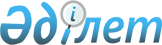 Об утверждении регламентов государственных услуг, оказывемых государственным учреждением "Отдел земельных отношений района Магжана Жумабаева Северо-Казахстанской области"
					
			Утративший силу
			
			
		
					Постановление акимата района Магжана Жумабаева Северо-Казахстанской области от 1 июня 2012 года N 262. Зарегистрировано Департаментом юстиции Северо-Казахстанской области  13 июля 2012 года N 13-9-163. Утратило силу - постановлением акимата района Магжана Жумабаева Северо-Казахстанской области от 1 февраля 2013 года N 29

      Сноска. Утратило силу - постановлением акимата района Магжана Жумабаева Северо-Казахстанской области от 01.02.2013 N 29 (вводится в действие по истечении десяти календарных дней после дня его первого официального опубликования)      В соответствии со статьей 9-1 Закона Республики Казахстан от 27 ноября 2000 года «Об административных процедурах» и постановлением Правительства Республики Казахстан от 17 февраля 2010 года № 102 «Об утверждении стандартов государственных услуг и внесении дополнения в постановление Правительства Республики Казахстан от 30 июня 2007 года № 561», в целях качественного предоставления государственных услуг, акимат района ПОСТАНОВЛЯЕТ:



      1. Утвердить прилагаемые:

      регламент государственной услуги «Выдача актов на право частной собственности на земельный участок»;



      регламент государственной услуги «Выдача актов на право постоянного землепользования»;



      регламент государственной услуги «Выдача актов на право временного возмездного (долгосрочного, краткосрочного) землепользования (аренды)»;



      регламент государственной услуги «Выдача актов на право временного безвозмездного землепользования».



      2. Контроль за выполнением настоящего постановления возложить на начальника государственного учреждения «Отдел земельных отношений района Магжана Жумабаева Северо-Казахстанской области» Тулеева М.К.



      3. Настоящее постановление вводится в действие по истечении десяти календарных дней после дня его первого официального опубликования.      Аким района                                В.Бубенко

Утвержден

постановлением акимата

района Магжана Жумабаева

от 1 июня 2012 года № 262 Регламент государственной услуги «Оформление и выдача актов на право частной собственности на земельный участок» 

1. Общие положения      1. Настоящий Регламент государственной услуги «Оформление и выдача актов на право частной собственности на земельный участок» (далее - Регламент) разработан в соответствии с пунктом 4 статьи 9-1 Закона Республики Казахстан от 27 ноября 2000 года «Об административных процедурах». 



      2. Государственная услуга оказывается государственным учреждением «Отдел земельных отношений района Магжана Жумабаева Северо-Казахстанской области» (далее - уполномоченный орган), с участием Северо-Казахстанского дочернего государственного предприятия Государственного научно-производственного центра земельных ресурсов и землеустройства Агентства Республики Казахстан по управлению земельными ресурсами (СевКазДГП ГосНПЦзем) (далее – специализированное предприятие), которое изготавливает акт на право частной собственности на земельный участок.

      Государственная услуга может оказываться на альтернативной основе по месту нахождения земельного участка через центры обслуживания населения (далее - Центр).

       

3. Форма оказываемой государственной услуги: не автоматизированная.



      4. Государственная услуга осуществляется на основании статьей 23 и 43 Земельного кодекса Республики Казахстан от 20 июня 2003 года, подпункта 1) пункта 1 постановления Правительства Республики Казахстан от 6 июня 2006 года № 511 «Об утверждении форм идентификационных документов на земельный участок, внесении изменений и дополнений и признании утратившими силу некоторых решений Правительства Республики Казахстан», стандарта государственной услуги «Оформление и выдача актов на право частной собственности на земельный участок», утвержденный постановлением Правительства Республики Казахстан от 17 февраля 2010 года № 102, постановления Правительства Республики Казахстан от 20 июля 2010 года № 745 «Об утверждении реестра государственных услуг, оказываемых физическим и юридическим лицам», пункта 2 постановления Правительства Республики Казахстан от 5 января 2007 года № 1 «О создании государственных учреждений - центров обслуживания населения Министерства юстиции Республики Казахстан».



      5. Результатом оказания государственной услуги является выдача на бумажном носителе акта на право частной собственности на земельный участок или дубликата акта на право частной собственности на земельный участок или мотивированного ответа об отказе в предоставлении услуги с указанием причины отказа в письменном виде.



      6. Государственная услуга оказывается физическим и юридическим лицам (далее - потребитель). 2. Требования к порядку оказания государственной услуги      7. Государственная услуга оказывается:

      в здании уполномоченного органа, по адресу: Северо-Казахстанская область, район Магжана Жумабаева г.Булаево ул.Юбилейная 31 телефон: (8-715-31)2-14-98;

      в здании Центра по адресу: Северо-Казахстанская область, район Магжана Жумабаева г.Булаево ул.Юбилейная 62 телефон: 8-(715-31)2-03-74; 



      8. Государственная услуга предоставляется:

      при обращении в уполномоченный орган:

      пять рабочих дней в неделю, за исключением выходных и праздничных дней, с 9-00 часов до 18-00 часов, с перерывом на обед с 13-00 до 14-00 часов. Прием документов осуществляется в порядке очереди, без предварительной записи и ускоренного обслуживания;

      при обращении в Центр:

      шесть рабочих дней в неделю, за исключением воскресенья и праздничных дней, в соответствии с установленным графиком работы с 9.00 часов до 19.00 часов, с перерывом на обед с 13.00 до 14.00 часов. Прием осуществляется в порядке очереди, без предварительной записи и ускоренного обслуживания.



      9. Информацию по вопросам оказания государственной услуги, о ходе оказания государственной услуги можно получить в Центре или уполномоченном органе, адреса и график работы которых указаны в пунктах 7, 8 настоящего Регламента.

      Полная информация о порядке оказания государственной услуги размещается на стендах в местах оказания государственной услуги и на интернет - ресурсе уполномоченного органа - mzh-zher@sko.kz.



      10. Сроки оказания государственной услуги:

      сроки оказания государственной услуги, с момента сдачи потребителем необходимых документов, определенных в пункте 16 настоящего Регламента - 6 рабочих дней, при выдаче дубликата акта на право частной собственности на земельный участок - 4 рабочих дня;

      1) максимально допустимое время ожидания в очереди при сдаче и получении документов составляет не более 30 минут;

      2) максимально допустимое время обслуживания при сдаче и получении документов составляет не более 30 минут.



      11. Государственная услуга предоставляется на платной основе с предоставлением в уполномоченный орган или Центр документа (квитанции) об уплате услуг за изготовление акта на право частной собственности на земельный участок, в размере, согласно приложению 4.

      Оплата за изготовление акта на право частной собственности на земельный участок производится наличным или безналичным способом через банки второго уровня на расчетный счет специализированного предприятия либо в кассах здания специализированного предприятия, которыми выдается платежный документ, подтверждающий размер и дату оплаты.



      12. В предоставлении государственной услуги уполномоченным органом или Центром будет отказано, в случае непредставления потребителем соответствующих документов, указанных в пункте 16 настоящего Регламента.

      Государственная услуга будет приостановлена по следующим основаниям:

      1) наличие судебных решений по данному земельному участку либо наличие уведомления о ведущемся судебном разбирательстве;

      2) наличие акта прокурорского надзора, до устранения нарушения норм законодательства;

      3) наличие нескольких заявлений в отношении оформления прав на один и тот же участок или при выявлении в процессе оформления прав других пользователей этого земельного участка.

      Приостановление оформления прав на земельные участки по судебным решениям и актам прокурорского надзора считается отложенным на срок до выяснения обстоятельств, явившихся основанием для приостановления, а по причине поступления нескольких заявлений - до установления соглашения между сторонами либо до предоставления вступившего в законную силу решения суда.

      Сведения о приостановлении оформления прав на земельные участки заносятся в книгу регистрации и учета. Потребителю направляется письменное уведомление с указанием документа, на основании которого приостановлено оформление акта на право частной собственности на земельный участок и сроков приостановления, с указанием последующих действий потребителя для устранения причин приостановления оформления.



      13. Этапы оказания государственной услуги с момента получения заявления от потребителя для получения государственной услуги и до момента выдачи результата государственной услуги 

      через уполномоченный орган:

      1) потребитель подает заявление о выдаче акта на право частной собственности на земельный участок (дубликата акта) в уполномоченный орган;

      2) сотрудник уполномоченного органа проводит регистрацию заявления и выдает потребителю расписку о приеме соответствующих документов и передает заявление и необходимые документы руководству;

      3) руководство уполномоченного органа определяет ответственного сотрудника; 

      4) ответственный сотрудник уполномоченного органа направляет сопроводительным письмом все необходимые документы потребителя в специализированное предприятие для оформления акта на право частной собственности на земельный участок (дубликата акта), либо готовит для подписания руководству мотивированный отказ, либо письменное уведомление о приостановлении оказания государственной услуги;

      5) специализированное предприятие рассматривает запрос уполномоченного органа об изготовлении акта (дубликата акта), изготавливает акт (дубликат акта), направляет акт (дубликат акта) в уполномоченный орган;

      6) ответственный сотрудник уполномоченного органа направляет руководству акт на право частной собственности на земельный участок (дубликат акта) для подписания, заверяет гербовой печатью и выдает потребителю акт на право частной собственности на земельный участок (дубликат акта) либо мотивированный отказ, либо письменное уведомление о приостановлении оказания государственной услуги;

      через Центр:

      1) потребитель подает заявление о выдаче акта (дубликата акта) в Центр;

      2) инспектор Центра проводит регистрацию заявления, выдает потребителю расписку о приеме соответствующих документов и передает документы инспектору накопительного отдела Центра;

      3) инспектор накопительного отдела Центра осуществляет сбор документов, составляет реестр, отправляет документы в уполномоченный орган;

      4) сотрудник уполномоченного органа проводит регистрацию заявления и передает необходимые документы руководству;

      5) руководство уполномоченного органа определяет ответственного сотрудника; 

      6) ответственный сотрудник уполномоченного органа направляет сопроводительным письмом все необходимые документы потребителя в специализированное предприятие для оформления акта на право частной собственности на земельный участок (дубликата акта), либо готовит для подписания руководству мотивированный отказ, либо письменное уведомление о приостановлении оказания государственной услуги;

      7) специализированное предприятие рассматривает запрос уполномоченного органа об изготовлении акта (дубликата акта), изготавливает акт (дубликат акта), направляет акт (дубликат акта) в уполномоченный орган;

      8) ответственный сотрудник уполномоченного органа направляет руководству акт на право частной собственности на земельный участок (дубликат акта) для подписания, заверяет гербовой печатью, направляет акт (дубликат акта) инспектору накопительного отдела Центра;

      9) инспектор накопительного отдела Центра передает документы инспектору Центра;

      10) инспектор Центра выдает потребителю акт (дубликат акта) либо мотивированный отказ, либо письменное уведомление о приостановлении оказания государственной услуги.



      14. Минимальное количество лиц, осуществляющих прием документов для оказания государственной услуги в Центре и уполномоченном органе составляет один сотрудник. 

3. Описание порядка действий (взаимодействия) в процессе оказания государственной услуги      15. Прием документов в уполномоченном органе осуществляется через ответственного сотрудника уполномоченного органа.

      Прием документов в Центре осуществляется посредством «окон», на которых размещается информация о предназначении и выполняемых функциях «окон», а также указываются фамилия, имя, отчество и должность инспектора Центра.

      После сдачи документов в Центр или уполномоченный орган, потребителю выдается расписка о приеме соответствующих документов, с указанием:

      номера и даты приема запроса;

      вида запрашиваемой государственной услуги;

      количества и наименований приложенных документов;

      даты, времени и места выдачи документов;

      фамилии, имени, отчества, должности сотрудника уполномоченного органа, либо инспектора Центра принявшего заявление на оказание государственной услуги.



      16. Для выдачи акта на право частной собственности на земельный участок или дубликата акта на право частной собственности на земельный участок необходимо предоставление в уполномоченный орган или в Центр следующих документов:

      1) при предоставлении государством права частной собственности на земельный участок:

      заявление в уполномоченный орган на выдачу акта на право частной собственности на земельный участок, согласно приложению 1 к настоящему Регламенту;

      копия выписки из решения местного исполнительного органа о предоставлении права частной собственности на земельный участок;

      копия землеустроительного проекта, утвержденного уполномоченным органом, и материалов по установлению границ земельного участка на местности;

      при наличии землеустроительного проекта размещения земельных участков на площадку для отвода под индивидуальное жилищное строительство представляется часть землеустроительного проекта на конкретный земельный участок и материалы по установлению его границ на местности, выдаваемые организацией, выполнившей указанные работы;

      копия свидетельства налогоплательщика (РНН);

      копия свидетельства о государственной регистрации юридического лица;

      документ (квитанция) об уплате услуг за изготовление акта на право частной собственности на земельный участок;

      копия документа, удостоверяющего личность потребителя, либо копия доверенности от потребителя, и документа, удостоверяющего личность доверенного лица.

      Для проверки копии удостоверения личности лица или доверенности предъявляются оригиналы документов, которые после проверки возвращаются потребителю;

      2) в случае изменений идентификационных характеристик земельного участка:

      заявление в уполномоченный орган на выдачу акта на право частной собственности на земельный участок, согласно приложению 1 к настоящему Регламенту;

      копия выписки из решения местного исполнительного органа об изменении идентификационных характеристик на ранее предоставленный земельный участок на праве частной собственности и/или иного документа, подтверждающего изменение идентификационных характеристик земельного участка;

      копия землеустроительного проекта, утвержденного уполномоченным органом, и материалов по установлению границ земельного участка на местности;

      копия свидетельства налогоплательщика (РНН);

      копия свидетельства о государственной регистрации юридического лица;

      документ (квитанция) об уплате услуг за изготовление акта на право частной собственности на земельный участок;

      копия документа, удостоверяющего личность потребителя, либо копия доверенности от потребителя, и документа, удостоверяющего личность доверенного лица.

      Для проверки копии удостоверения личности лица или доверенности, предъявляются оригиналы документов, которые после проверки возвращаются потребителю;

      3) при выдаче дубликата акта на право частной собственности на земельный участок:

      заявление в уполномоченный орган на выдачу дубликата акта на право частной собственности на земельный участок, согласно приложению 1 к настоящему Регламенту;

      документ (квитанция) об уплате услуг за изготовление акта на право частной собственности на земельный участок;

      копия документа, удостоверяющего личность потребителя, либо копия доверенности от потребителя, и документа, удостоверяющего личность доверенного лица;

      экземпляр местной районной газеты по месту нахождения земельного участка с опубликованным объявлением о признании подлинника акта на право частной собственности на земельный участок недействительным.

      Для проверки копии удостоверения личности лица или доверенности предъявляются оригиналы документов, которые после проверки возвращаются потребителю.



      17. Бланки заявлений находятся в уполномоченном органе. 

      В Центре бланки заявлений размещаются на специальной стойке в зале ожидания, либо у консультантов Центра.



      18. В процессе оказания государственной услуги задействованы следующие структурно-функциональные единицы (далее - СФЕ):

      1) инспектор Центра;

      2) инспектор накопительного отдела Центра;

      3)ответственный сотрудник уполномоченного органа;

      4) руководство уполномоченного органа;

      5) канцелярия специализированного предприятия;

      6) руководство специализированного предприятия;

      7) группа приема и выдачи специализированного предприятия;

      8) производственное подразделение специализированного предприятия.



      19. Текстовое табличное описание последовательности и взаимодействие административных действий (процедур) каждой СФЕ с указанием срока выполнения каждого административного действия (процедуры) приведено в приложении 2 к настоящему Регламенту.



      20. Схема, отражающая взаимосвязь между логической последовательностью административных действий в процессе оказания государственной услуги и СФЕ, приведены в приложении 3 к настоящему Регламенту. 

4. Ответственность должностных лиц, оказывающих государственные услуги      21 Ответственными лицами за оказание государственной услуги являются руководители и должностные лица уполномоченного органа, Центра, специализированного предприятия и его производственного подразделения, участвующие в процессе оказания государственной услуги (далее - должностные лица).



      Должностные лица несут ответственность за качество и эффективность оказания государственной услуги, а также за принимаемые ими решения и действия (бездействия) в ходе оказания государственной услуги, за реализацию оказания государственной услуги в установленные сроки в порядке, предусмотренном законодательством Республики Казахстан.

Приложение 1

к Регламенту государственной услуги

"Оформление и выдача актов

на право частной собственности

на земельный участок"Начальнику уполномоченного

органа по земельным отношениям

(наименование уполномоченного органа)

_____________________________________

_____________________________________

(фамилия, имя, отчество)

от___________________________________

(фамилия,имя,отчество физического лица

либо полное наименование

_____________________________________

юридического лица)

_____________________________________

(реквизиты документа, удостоверяющего

личность физического или юридического

_____________________________________

лица, контактный телефон, адрес) Заявление

о выдаче акта на право частной собственности на земельный участок      Прошу выдать акт (дубликат акта) на право частной собственности на земельный участок, расположенного по адресу:(адрес (место нахождения) земельного участка)предоставленный_________________________________________________________________

                                                (целевое назначение земельного участка)Дата ____________                                   Заявитель_______________________________________________________________________________________________________________________________________________________    (фамилия, имя, отчество уполномоченного лица, подпись)

Приложение 2

к Регламенту государственной услуги

"Оформление и выдача актов

на право частной собственности

на земельный участок" Описание последовательности и взаимодействие административных действий (процедур) Таблица 1. Описание действий СФЕ Таблица 2. Варианты использования.

Основной процесс. Таблица 3. Варианты использования.

Альтернативный процесс.

Приложение 3

к Регламенту государственной услуги

"Оформление и выдача актов

на право частной собственности

на земельный участок" Схема, отражающая взаимосвязь между логической последовательностью административных действий в процессе оказания государственной услуги и СФЕ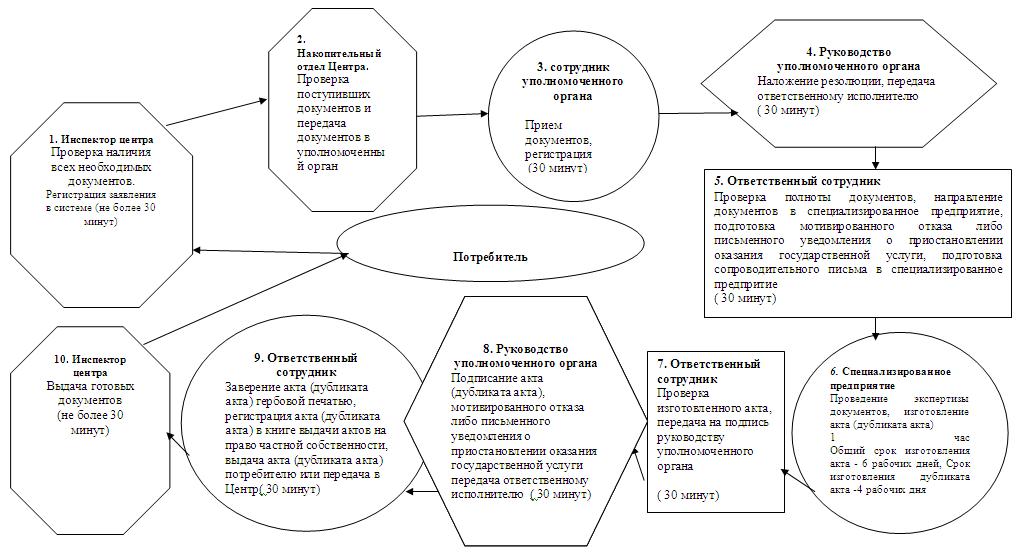 

Приложение 4

к Регламенту государственной услуги

"Оформление и выдача актов

на право частной собственности

на земельный участок" Стоимость работ по изготовлению идентификационных документов на земельные участки исчисляются исходя из размера месячного расчетного показателя, установленного на соответствующий финансовый год законом о республиканском бюджете (далее – МРП)

Утвержден

постановлением акимата

района Магжана Жумабаева

от 1 июня 2012 года № 262 Регламент государственной услуги «Оформление и выдача актов на право постоянного землепользования» 

1. Общие положения      1. Настоящий Регламент государственной услуги «Оформление и выдача актов на право постоянного землепользования» (далее - Регламент) разработан в соответствии с пунктом 4 статьи 9-1 Закона Республики Казахстан от 27 ноября 2000 года «Об административных процедурах».



      2. Государственная услуга оказывается государственным учреждением «Отдел земельных отношений района Магжана Жумабаева Северо-Казахстанской области» (далее - уполномоченный орган), с участием Северо-Казахстанского дочернего государственного предприятия Государственного научно-производственного центра земельных ресурсов и землеустройства Агентства Республики Казахстан по управлению земельными ресурсами (СевКазДГП ГосНПЦзем) (далее – специализированное предприятие), которое изготавливает акт на право постоянного землепользования.

      Государственная услуга может оказываться на альтернативной основе по месту нахождения земельного участка через центры обслуживания населения (далее - Центр).



      3. Форма оказываемой государственной услуги не автоматизированная.



      4. Государственная услуга осуществляется на основании статьей 34 и 43 Земельного кодекса Республики Казахстан от 20 июня 2003 года, подпункта 1) пункта 1 постановления Правительства Республики Казахстан от 6 июня 2006 года № 511 «Об утверждении форм идентификационных документов на земельный участок, внесении изменений и дополнений и признании утратившими силу некоторых решений Правительства Республики Казахстан», стандарта государственной услуги «Оформление и выдача актов на право постоянного землепользования», утвержденный постановлением Правительства Республики Казахстан от 17 февраля 2010 года № 102, постановления Правительства Республики Казахстан от 20 июля 2010 года № 745 «Об утверждении реестра государственных услуг, оказываемых физическим и юридическим лицам», пункта 2 постановления Правительства Республики Казахстан от 5 января 2007 года № 1 «О создании государственных учреждений - центров обслуживания населения Министерства юстиции Республики Казахстан».



      5. Результатом оказания государственной услуги является выдача на бумажном носителе акта на право постоянного землепользования или дубликата акта на право постоянного землепользования, или мотивированного ответа об отказе в предоставлении услуги с указанием причины отказа в письменном виде.



      6. Государственная услуга оказывается государственным юридическим лицам (далее - потребитель). 

2. Требования к порядку оказания государственной услуги      7. Государственная услуга оказывается:

      в здании уполномоченного органа, по адресу: Северо-Казахстанская область, район Магжана Жумабаева г.Булаево ул.Юбилейная 31 телефон: (8-715-31)2-14-98;

      в здании Центра по адресу: Северо-Казахстанская область, район Магжана Жумабаева г.Булаево ул.Юбилейная 62 телефон: 8-(715-31)2-03-74; 



      8. Государственная услуга предоставляется: 

      при обращении в уполномоченный орган:

      пять рабочих дней в неделю, за исключением выходных и праздничных дней, с 9-00 часов до 18-00 часов, с перерывом на обед с 13-00 до 14-00 часов. Прием документов осуществляется в порядке очереди, без предварительной записи и ускоренного обслуживания;

      при обращении в Центр:

      шесть рабочих дней в неделю, за исключением воскресенья и праздничных дней, в соответствии с установленным графиком работы с 9.00 часов до 19.00 часов, с перерывом на обед с 13.00 до 14.00 часов. Прием осуществляется в порядке очереди, без предварительной записи и ускоренного обслуживания.



      9. Информацию по вопросам оказания государственной услуги, о ходе оказания государственной услуги можно получить в Центре или уполномоченном органе, адреса и график работы которых указаны в пунктах 7, 8 настоящего Регламента.

      Полная информация о порядке оказания государственной услуги размещается на стендах в местах оказания государственной услуги и на интернет-ресурсе уполномоченного органа - mzh-zher@sko.kz.



      10. Сроки оказания государственной услуги:

      срок оказания государственной услуги с момента сдачи потребителем необходимых документов, определенных в пункте 16 настоящего Регламента - 6 рабочих дней, при выдаче дубликата акта на право постоянного землепользования - 4 рабочих дня;

      2) максимально допустимое время ожидания в очереди при сдаче и получении документов составляет не более 30 минут;

      3) максимально допустимое время обслуживания при сдаче и получении документов составляет не более 30 минут.



      11. Государственная услуга предоставляется на платной основе с предоставлением в уполномоченный орган или Центр документа (квитанции) об уплате услуг за изготовление акта на право постоянного землепользования, в размере, согласно приложению 4.

      Оплата за изготовление акта на право постоянного землепользования производится наличным или безналичным способом через банки второго уровня на расчетный счет специализированного предприятия либо в кассах здания специализированного предприятия, которыми выдается платежный документ, подтверждающий размер и дату оплаты.



      12. В предоставлении государственной услуги уполномоченным органом или Центром будет отказано, в случае непредставления потребителем соответствующих документов, указанных в пункте 16 настоящего Регламента.

      Государственная услуга будет приостановлена по следующим основаниям:

      1) наличие судебных решений по данному земельному участку либо наличие уведомления о ведущемся судебном разбирательстве;

      2) наличие акта прокурорского надзора, до устранения нарушения норм законодательства;

      3) наличие нескольких заявлений в отношении оформления прав на один и тот же участок или при выявлении в процессе оформления прав других пользователей этого земельного участка.

      Приостановление оформления прав на земельные участки по судебным решениям и актам прокурорского надзора считается отложенным на срок до выяснения обстоятельств, явившихся основанием для приостановления, а по причине поступления нескольких заявлений - до установления соглашения между сторонами либо до предоставления вступившего в законную силу решения суда.

      Сведения о приостановлении оформления прав на земельные участки заносятся в книгу регистрации и учета. Потребителю направляется письменное уведомление с указанием документа, на основании которого приостановлено оформление акта на право постоянного землепользования и сроков приостановления, с указанием последующих действий потребителя для устранения причин приостановления оформления.



      13. Этапы оказания государственной услуги с момента получения заявления от потребителя для получения государственной услуги и до момента выдачи результата государственной услуги 

      через уполномоченный орган:

      1) потребитель подает заявление о выдаче акта на право постоянного землепользования (дубликата акта) в уполномоченный орган;

      2) сотрудник уполномоченного органа проводит регистрацию заявления и выдает потребителю расписку о приеме соответствующих документов и передает заявление и необходимые документы руководству;

      3) руководство уполномоченного органа определяет ответственного сотрудника; 

      4) ответственный сотрудник уполномоченного органа направляет сопроводительным письмом все необходимые документы потребителя в специализированное предприятие для оформления акта на право постоянного землепользования (дубликата акта), либо готовит для подписания руководству мотивированный отказ, либо письменное уведомление о приостановлении оказания государственной услуги;

      5) специализированное предприятие рассматривает запрос уполномоченного органа об изготовлении акта (дубликата акта), изготавливает акт (дубликат акта), направляет акт (дубликат акта) в уполномоченный орган;

      6) ответственный сотрудник уполномоченного органа направляет руководству акт на право постоянного землепользования (дубликат акта) для подписания, заверяет гербовой печатью и выдает потребителю акт на право постоянного землепользования (дубликат акта) либо мотивированный отказ, либо письменное уведомление о приостановлении оказания государственной услуги;

      через Центр:

      1) потребитель подает заявление о выдаче акта (дубликата акта) в Центр;

      2) инспектор Центра проводит регистрацию заявления, выдает потребителю расписку о приеме соответствующих документов и передает документы инспектору накопительного отдела Центра;

      3) инспектор накопительного отдела Центра осуществляет сбор документов, составляет реестр, отправляет документы в уполномоченный орган;

      4) сотрудник уполномоченного органа проводит регистрацию заявления и передает необходимые документы руководству;

      5) руководство уполномоченного органа определяет ответственного сотрудника; 

      6) ответственный сотрудник уполномоченного органа направляет сопроводительным письмом все необходимые документы потребителя в специализированное предприятие для оформления акта на право постоянного землепользования (дубликата акта), либо готовит для подписания руководству мотивированный отказ, либо письменное уведомление о приостановлении оказания государственной услуги;

      7) специализированное предприятие рассматривает запрос уполномоченного органа об изготовлении акта (дубликата акта), изготавливает акт (дубликат акта), направляет акт (дубликат акта) в уполномоченный орган;

      8) ответственный сотрудник уполномоченного органа направляет руководству акт на право постоянного землепользования (дубликат акта) для подписания, заверяет гербовой печатью, направляет акт (дубликат акта) инспектору накопительного отдела Центра;

      9) инспектор накопительного отдела Центра передает документы инспектору Центра;

      10) инспектор Центра выдает потребителю акт (дубликат акта) либо мотивированный отказ, либо письменное уведомление о приостановлении оказания государственной услуги.



      14. Минимальное количество лиц, осуществляющих прием документов для оказания государственной услуги в Центре и уполномоченном органе составляет один сотрудник. 

3. Описание порядка действий (взаимодействия) в процессе оказания государственной услуги

      15. Прием документов в уполномоченном органе осуществляется через ответственного сотрудника уполномоченного органа.

      Прием документов в Центре осуществляется посредством «окон», на которых размещается информация о предназначении и выполняемых функциях «окон», а также указываются фамилия, имя, отчество и должность инспектора Центра.

      После сдачи документов в Центр или уполномоченный орган, потребителю выдается расписка о приеме соответствующих документов, с указанием:

      номера и даты приема запроса;

      вида запрашиваемой государственной услуги;

      количества и наименований приложенных документов;

      даты, времени и места выдачи документов;

      фамилии, имени, отчества, должности сотрудника уполномоченного органа, либо инспектора Центра принявшего заявление на оказание государственной услуги.



      16. Для выдачи акта на право постоянного землепользования или дубликата акта на право постоянного землепользования необходимо предоставление в уполномоченный орган или Центр следующих документов:

      1) при предоставлении государством права постоянного землепользования:

      - заявление в уполномоченный орган на выдачу акта на право постоянного землепользования, согласно приложению 1 к настоящему Регламенту;

      - копия выписки из решения местного исполнительного органа о предоставлении права постоянного землепользования;

      - копии землеустроительного проекта, утвержденного уполномоченным органом, и материалов по установлению границ земельного участка на местности;

      - копия свидетельства налогоплательщика (РНН);

      - копия свидетельства о государственной регистрации юридического лица;

      - документ (квитанция) об уплате услуг за изготовление акта на право постоянного землепользования; 

      - копия документа, удостоверяющего полномочия представителя.

      Для проверки копии удостоверения личности лица, доверенности или документа удостоверяющего полномочия представителя предъявляются их оригиналы, которые после проверки возвращаются потребителю;

      2) в случае изменений идентификационных характеристик земельного участка:

      заявление в уполномоченный орган на выдачу акта на право постоянного землепользования, согласно приложению 1 к настоящему Регламенту;

      копия выписки из решения местного исполнительного органа об изменении идентификационных характеристик на ранее предоставленный земельный участок на праве постоянного землепользования и (или) иного документа, подтверждающего изменение идентификационных характеристик земельного участка;

      копия землеустроительного проекта, утвержденного уполномоченным органом, и материалов по установлению границ земельного участка на местности;

      копия свидетельства налогоплательщика (РНН);

      копия свидетельства о государственной регистрации юридического лица;

      документ (квитанция) об уплате услуг за изготовление акта на право постоянного землепользования;

      копия документа, удостоверяющего полномочия представителя. 

      Для проверки копии удостоверения личности лица, доверенности или документа, удостоверяющего полномочия представителя, предъявляются их оригиналы, которые после проверки возвращаются потребителю;

      3) при выдаче дубликата акта на право постоянного землепользования:

      заявление в уполномоченный орган на выдачу дубликата акта на право постоянного землепользования, согласно приложению 1 к настоящему Регламенту;

      документ (квитанция) об уплате услуг за изготовление акта на право постоянного землепользования;

      копия документа, удостоверяющего полномочия представителя;

      экземпляр местной районной газеты по месту нахождения земельного участка с опубликованным объявлением о признании подлинника акта на право постоянного землепользования недействительным.

      Для проверки копии удостоверения личности лица, доверенности или документа, удостоверяющего полномочия представителя, предъявляются их оригиналы, которые после проверки возвращаются потребителю.



      17. Бланки заявлений находятся в уполномоченном органе. 

      В Центре бланки заявлений размещаются на специальной стойке в зале ожидания, либо у консультантов Центра.



      18. В процессе оказания государственной услуги задействованы следующие структурно-функциональные единицы (далее - СФЕ):

      1) инспектор Центра;

      2) инспектор накопительного отдела Центра;

      3) ответственный сотрудник уполномоченного органа;

      4) руководство уполномоченного органа;

      5) канцелярия специализированного предприятия;

      6) руководство специализированного предприятия;

      7) группа приема и выдачи специализированного предприятия;

      8) производственное подразделение специализированного предприятия.



      19. Текстовое табличное описание последовательности и взаимодействие административных действий (процедур) каждой СФЕ с указанием срока выполнения каждого административного действия (процедуры) приведено в приложении 2 к настоящему Регламенту.



      20. Схема, отражающая взаимосвязь между логической последовательностью административных действий в процессе оказания государственной услуги и СФЕ, приведена в приложении 3 к настоящему Регламенту. 

4. Ответственность должностных лиц, оказывающих государственные услуги      21. Ответственными лицами за оказание государственной услуги являются руководители и должностные лица уполномоченного органа, Центра, специализированного предприятия и его производственного подразделения, участвующие в процессе оказания государственной услуги (далее - должностные лица).



      Должностные лица несут ответственность за качество и эффективность оказания государственной услуги, а также за принимаемые ими решения и действия (бездействия) в ходе оказания государственной услуги, за реализацию оказания государственной услуги в установленные сроки в порядке, предусмотренном законодательством Республики Казахстан.

Приложение 1

к Регламенту государственной услуги

«Оформление и выдача актов

на право постоянного землепользования»Начальнику уполномоченного

органа по земельным отношениям

_____________________________________

(наименование уполномоченного органа)

_____________________________________

(фамилия, имя, отчество)

от___________________________________

(полное наименование

_____________________________________

юридического лица)

_____________________________________

(реквизиты документа юридического

_____________________________________

лица, контактный телефон, адрес) Заявление

о выдаче акта на право постоянного землепользования      Прошу выдать акт (дубликат акта) на право постоянного землепользования, расположенного по _________________________________________________________________

      (адрес (место нахождения) земельного участка)

      предоставленный ___________________________________________ 

                (целевое назначение земельного участка)Дата ____________      Заявитель_____________________________________

      _____________________________________________________________________

      (фамилия, имя, отчество уполномоченного лица, подпись)

Приложение 2

к Регламенту государственной услуги

«Оформление и выдача актов

на право постоянного землепользования» Описание последовательности и взаимодействие административных действий (процедур) Таблица 1. Описание действий СФЕ Таблица 3. Варианты использования.

Альтернативный процесс.

Приложение 3

к Регламенту государственной услуги

«Оформление и выдача актов

на право постоянного землепользования» Схема, отражающая взаимосвязь между логической последовательностью административных действий в процессе оказания государственной услуги и СФЕ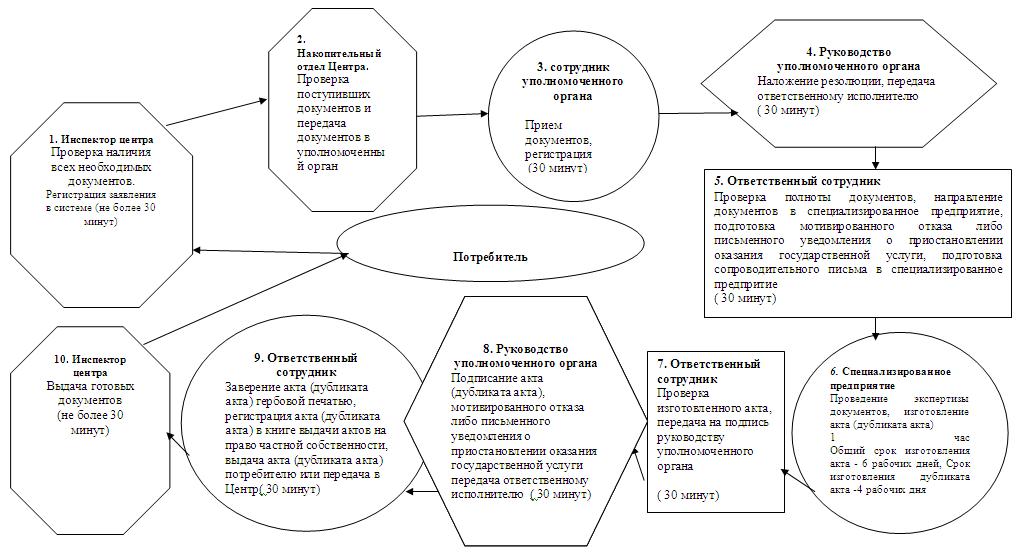 

Приложение 4

к Регламенту государственной услуги

«Оформление и выдача актов

на право постоянного землепользования» Стоимость работ по изготовлению идентификационных документов на земельные участки исчисляются исходя из размера месячного расчетного показателя, установленного на соответствующий финансовый год законом о республиканском бюджете (далее – МРП)

Утвержден

постановлением акимата

района Магжана Жумабаева

от 1 июня 2012 года № 262 Регламент государственной услуги «Оформление и выдача актов на право временного возмездного (долгосрочного, краткосрочного) землепользования (аренды)» 

1. Общие положения      1. Настоящий Регламент государственной услуги «Оформление и выдача актов на право временного возмездного (долгосрочного, краткосрочного) землепользования (аренды)» (далее - Регламент) разработан в соответствии с пунктом 4 статьи 9-1 Закона Республики Казахстан от 27 ноября 2000 года «Об административных процедурах». 



      2. Государственная услуга оказывается государственным учреждением «Отдел земельных отношений района Магжана Жумабаева Северо-Казахстанской области» (далее - уполномоченный орган), с участием Северо-Казахстанского дочернего государственного предприятия Государственного научно-производственного центра земельных ресурсов и землеустройства Агентства Республики Казахстан по управлению земельными ресурсами (СевКазДГП ГосНПЦзем) (далее – специализированное предприятие), которое изготавливает акт на право временного возмездного (долгосрочного, краткосрочного) землепользования (аренды).

      Государственная услуга может оказываться на альтернативной основе по месту нахождения земельного участка через центры обслуживания населения (далее - Центр).



      3. Форма оказываемой государственной услуги не автоматизированная.



      4. Государственная услуга осуществляется на основании статьей 35, 37 и 43 Земельного кодекса Республики Казахстан от 20 июня 2003 года, подпункта 1) пункта 1 постановления Правительства Республики Казахстан от 6 июня 2006 года № 511 «Об утверждении форм идентификационных документов на земельный участок, внесении изменений и дополнений и признании утратившими силу некоторых решений Правительства Республики Казахстан», стандарта государственной услуги «Оформление и выдача актов на право временного возмездного (долгосрочного, краткосрочного) землепользования (аренды)», утвержденный постановлением Правительства Республики Казахстан от 17 февраля 2010 года № 102, постановления Правительства Республики Казахстан от 20 июля 2010 года № 745 «Об утверждении реестра государственных услуг, оказываемых физическим и юридическим лицам», пункта 2 постановления Правительства Республики Казахстан от 5 января 2007 года № 1 «О создании государственных учреждений - центров обслуживания населения Министерства юстиции Республики Казахстан».



      5. Результатом оказания государственной услуги является выдача на бумажном носителе акта на право временного возмездного (долгосрочного, краткосрочного) землепользования (аренды) или дубликата акта на право временного возмездного (долгосрочного, краткосрочного) землепользования (аренды), или мотивированного ответа об отказе в предоставлении услуги с указанием причины отказа в письменном виде.



      6. Государственная услуга оказывается физическим и юридическим лицам (далее - потребитель). 

2. Требования к порядку оказания государственной услуги      7. Государственная услуга оказывается:

      в здании уполномоченного органа, по адресу: Северо-Казахстанская область, район Магжана Жумабаева г.Булаево ул. Юбилейная 31, телефон 8(71531)2-14-98;

      Государственная услуга также оказывается в здании Центра по адресу: Северо-Казахстанская область, район Магжана Жумабаева г.Булаево, улица Юбилейная 62, 8(71531) -2-03-74.



      8. Государственная услуга предоставляется: 

      при обращении в уполномоченный орган:

      пять рабочих дней в неделю, за исключением выходных и праздничных дней, с 9-00 часов до 18-00 часов, с перерывом на обед с 13-00 до 14-00 часов. Прием документов осуществляется в порядке очереди, без предварительной записи и ускоренного обслуживания;

      при обращении в Центр:

      шесть рабочих дней в неделю, за исключением воскресенья и праздничных дней, в соответствии с установленным графиком работы с 9.00 часов до 19.00 часов, с перерывом на обед с 13.00 до 14.00 часов. Прием осуществляется в порядке очереди, без предварительной записи и ускоренного обслуживания.



      9. Информацию по вопросам оказания государственной услуги, о ходе оказания государственной услуги можно получить в Центре или уполномоченном органе, адреса и график работы которых указаны в пунктах 7, 8 настоящего Регламента.

      Полная информация о порядке оказания государственной услуги размещается на стендах в местах оказания государственной услуги и на интернет - ресурсе уполномоченного органа - mzh-zher@sko.kz.



      10. Cроки оказания государственной услуги:

      сроки оказания государственной услуги, с момента сдачи потребителем необходимых документов, определенных в пункте 16 настоящего Регламента - 6 рабочих дней, при выдаче дубликата акта на право временного возмездного (долгосрочного, краткосрочного) землепользования (аренды) - 4 рабочих дня;

      2) максимально допустимое время ожидания в очереди при сдаче и получении документов составляет не более 30 минут;

      3) максимально допустимое время обслуживания при сдаче и получении документов составляет не более 30 минут.



      11. Государственная услуга предоставляется на платной основе с предоставлением в уполномоченный орган или Центр документа (квитанции) об уплате услуг за изготовление акта на право временного возмездного (долгосрочного, краткосрочного) землепользования (аренды), в размере, согласно приложению 4.

      Оплата за изготовление акта на право временного возмездного (долгосрочного, краткосрочного) землепользования (аренды) производится наличным или безналичным способом через банки второго уровня на расчетный счет специализированного предприятия либо в кассах здания специализированного предприятия, которыми выдается платежный документ, подтверждающий размер и дату оплаты.



      12. В предоставлении государственной услуги уполномоченным органом или Центром будет отказано, в случае непредставления потребителем соответствующих документов, указанных в пункте 16 настоящего Регламента.

      Государственная услуга будет приостановлена по следующим основаниям:

      1) наличие судебных решений по данному земельному участку либо наличие уведомления о ведущемся судебном разбирательстве;

      2) наличие акта прокурорского надзора, до устранения нарушения норм законодательства;

      3) наличие нескольких заявлений в отношении оформления прав на один и тот же участок или при выявлении в процессе оформления прав других пользователей этого земельного участка.

      Приостановление оформления прав на земельные участки по судебным решениям и актам прокурорского надзора считается отложенным на срок до выяснения обстоятельств, явившихся основанием для приостановления, а по причине поступления нескольких заявлений - до установления соглашения между сторонами либо до предоставления вступившего в законную силу решения суда.

      Сведения о приостановлении оформления прав на земельные участки заносятся в книгу регистрации и учета. Потребителю направляется письменное уведомление с указанием документа, на основании которого приостановлено оформление акта на право временного возмездного (долгосрочного, краткосрочного) землепользования (аренды) и сроков приостановления, с указанием последующих действий потребителя для устранения причин приостановления оформления.



      13. Этапы оказания государственной услуги с момента получения заявления от потребителя для получения государственной услуги и до момента выдачи результата государственной услуги 

      через уполномоченный орган:

      1) потребитель подает заявление о выдаче акта на право временного возмездного (долгосрочного, краткосрочного) землепользования (аренды) (дубликата акта) в уполномоченный орган;

      2) сотрудник уполномоченного органа проводит регистрацию заявления и выдает потребителю расписку о приеме соответствующих документов и передает заявление и необходимые документы руководству;

      3) руководство уполномоченного органа определяет ответственного сотрудника; 

      4) ответственный сотрудник уполномоченного органа направляет сопроводительным письмом все необходимые документы потребителя в специализированное предприятие для оформления акта на право временного возмездного (долгосрочного, краткосрочного) землепользования (аренды) (дубликата акта), либо готовит для подписания руководству мотивированный отказ, либо письменное уведомление о приостановлении оказания государственной услуги;

      5) специализированное предприятие рассматривает запрос уполномоченного органа об изготовлении акта (дубликата акта), изготавливает акт (дубликат акта), направляет акт (дубликат акта) в уполномоченный орган;

      6) ответственный сотрудник уполномоченного органа направляет руководству акт на право временного возмездного (долгосрочного, краткосрочного) землепользования (аренды) (дубликат акта) для подписания, заверяет гербовой печатью и выдает потребителю акта на право временного возмездного (долгосрочного, краткосрочного) землепользования (аренды) (дубликат акта) либо мотивированный отказ, либо письменное уведомление о приостановлении оказания государственной услуги;

      через Центр:

      1) потребитель подает заявление о выдаче акта (дубликата акта) в Центр;

      2) инспектор Центра проводит регистрацию заявления, выдает потребителю расписку о приеме соответствующих документов и передает документы инспектору накопительного отдела Центра;

      3) инспектор накопительного отдела Центра осуществляет сбор документов, составляет реестр, отправляет документы в уполномоченный орган;

      4) сотрудник уполномоченного органа проводит регистрацию заявления и передает необходимые документы руководству;

      5) руководство уполномоченного органа определяет ответственного сотрудника; 

      6) ответственный сотрудник уполномоченного органа направляет сопроводительным письмом все необходимые документы потребителя в специализированное предприятие для оформления акта на право временного возмездного (долгосрочного, краткосрочного) землепользования (аренды) (дубликата акта), либо готовит для подписания руководству мотивированный отказ, либо письменное уведомление о приостановлении оказания государственной услуги;

      7) специализированное предприятие рассматривает запрос уполномоченного органа об изготовлении акта (дубликата акта), изготавливает акт (дубликат акта), направляет акт (дубликат акта) в уполномоченный орган;

      8) ответственный сотрудник уполномоченного органа направляет руководству акт на право временного возмездного (долгосрочного, краткосрочного) землепользования (аренды) (дубликат акта) для подписания, заверяет гербовой печатью, направляет акт (дубликат акта) инспектору накопительного отдела Центра;

      9) инспектор накопительного отдела Центра передает документы инспектору Центра;

      10) инспектор Центра выдает потребителю акт (дубликат акта) либо мотивированный отказ, либо письменное уведомление о приостановлении оказания государственной услуги.



      14. Минимальное количество лиц, осуществляющих прием документов для оказания государственной услуги в Центре и уполномоченном органе составляет один сотрудник. 

3. Описание порядка действий (взаимодействия) в процессе оказания государственной услуги      15. Прием документов в уполномоченном органе осуществляется через ответственного сотрудника уполномоченного органа.

      Прием документов в Центре осуществляется посредством «окон», на которых размещается информация о предназначении и выполняемых функциях «окон», а также указываются фамилия, имя, отчество и должность инспектора Центра.

      После сдачи документов в уполномоченный орган или Центр, потребителю выдается расписка о приеме соответствующих документов, с указанием:

      номера и даты приема запроса;

      вида запрашиваемой государственной услуги;

      количества и наименований приложенных документов;

      даты, времени и места выдачи документов;

      фамилии, имени, отчества, должности сотрудника уполномоченного органа, либо инспектора Центра принявшего заявление на оказание государственной услуги.



      16. Для выдачи акта на право временного возмездного (долгосрочного, краткосрочного) землепользования (аренды) или дубликата акта на право временного возмездного (долгосрочного, краткосрочного) землепользования (аренды) необходимо предоставление в уполномоченный орган или в Центр следующих документов:

      1) при предоставлении государством права временного возмездного (долгосрочного, краткосрочного) землепользования (аренды):

      заявление в уполномоченный орган на выдачу акта на право временного возмездного (долгосрочного, краткосрочного) землепользования (аренды), согласно приложению 1 к настоящему Регламенту;

      копия выписки из решения местного исполнительного органа о предоставлении права временного возмездного (долгосрочного, краткосрочного) землепользования (аренды);

      копия землеустроительного проекта, утвержденного уполномоченным органом, и материалов по установлению границ земельного участка на местности;

      при наличии землеустроительного проекта размещения земельных участков на площадку для отвода под индивидуальное жилищное строительство представляется часть землеустроительного проекта на конкретный земельный участок и материалы по установлению его границ на местности, выдаваемые организацией, выполнившей указанные работы;

      копия свидетельства налогоплательщика (РНН);

      копия свидетельства о государственной регистрации юридического лица;

      документ (квитанция) об уплате услуг за изготовление акта на право временного возмездного (долгосрочного, краткосрочного) землепользования аренды;

      копия документа, удостоверяющего личность потребителя, либо копия доверенности от потребителя, и документа, удостоверяющего личность доверенного лица.

      Для проверки копии удостоверения личности лица или доверенности предъявляются оригиналы документов, которые после проверки возвращаются потребителю;

      2) в случае изменений идентификационных характеристик земельного участка:

      заявление в уполномоченный орган на выдачу акта на право временного возмездного (долгосрочного, краткосрочного) землепользования аренды, согласно приложению 1 к настоящему Регламенту;

      копия выписки из решения местного исполнительного органа об изменении идентификационных характеристик на ранее предоставленный земельный участок на праве временного возмездного (долгосрочного, краткосрочного) землепользования аренды и/или иного документа, 

      подтверждающего изменение идентификационных характеристик земельного участка;

      копия землеустроительного проекта, утвержденного уполномоченным органом, и материалов по установлению границ земельного участка на местности;

      копия свидетельства налогоплательщика (РНН);

      копия свидетельства о государственной регистрации юридического лица;

      документ (квитанция) об уплате услуг за изготовление акта на право временного возмездного (долгосрочного, краткосрочного) землепользования (аренды);

      копия документа, удостоверяющего личность потребителя, либо копия доверенности от потребителя, и документа, удостоверяющего личность доверенного лица.

      Для проверки копии удостоверения личности лица или доверенности, предъявляются оригиналы документов, которые после проверки возвращаются потребителю;

      3) при выдаче дубликата акта на право временного возмездного (долгосрочного, краткосрочного) землепользования (аренды):

      заявление в уполномоченный орган на выдачу дубликата акта на право временного возмездного (долгосрочного, краткосрочного) землепользования (аренды), согласно приложению 1 к настоящему Регламенту;

      документ (квитанция) об уплате услуг за изготовление акта на право временного возмездного (долгосрочного, краткосрочного) землепользования (аренды);

      копия документа, удостоверяющего личность потребителя, либо копия доверенности от потребителя, и документа, удостоверяющего личность доверенного лица;

      экземпляр местной районной газеты по месту нахождения земельного участка с опубликованным объявлением о признании подлинника акта на право временного возмездного (долгосрочного, краткосрочного) землепользования (аренды) недействительным.

      Для проверки копии удостоверения личности лица или доверенности предъявляются оригиналы документов, которые после проверки возвращаются потребителю.



      17. Бланки заявлений находятся в уполномоченном органе. 

      В Центре бланки заявлений размещаются на специальной стойке в зале ожидания, либо у консультантов Центра.



      18. В процессе оказания государственной услуги задействованы следующие структурно-функциональные единицы (далее - СФЕ):

      1) инспектор Центра;

      2) инспектор накопительного отдела Центра;

      3) ответственный сотрудник уполномоченного органа;

      4) руководство уполномоченного органа;

      5) канцелярия специализированного предприятия;

      6) руководство специализированного предприятия;

      7) группа приема и выдачи специализированного предприятия;

      8) производственное подразделение специализированного предприятия.



      19. Текстовое табличное описание последовательности и взаимодействие административных действий (процедур) каждой СФЕ с указанием срока выполнения каждого административного действия (процедуры) приведено в приложении 2 к настоящему Регламенту.



      20. Схема, отражающая взаимосвязь между логической последовательностью административных действий в процессе оказания государственной услуги и СФЕ, приведена в приложении 3 к настоящему Регламенту. 

4. Ответственность должностных лиц, оказывающих государственные услуги      21. Ответственными лицами за оказание государственной услуги являются руководители и должностные лица уполномоченного органа, Центра, специализированного предприятия и его производственного подразделения, участвующие в процессе оказания государственной услуги (далее - должностные лица).



      Должностные лица несут ответственность за качество и эффективность оказания государственной услуги, а также за принимаемые ими решения и действия (бездействия) в ходе оказания государственной услуги, за реализацию оказания государственной услуги в установленные сроки в порядке, предусмотренном законодательством Республики Казахстан.

Приложение 1

к регламенту государственной услуги

«Оформление и выдача актов на

право временного возмездного

(долгосрочного, краткосрочного)

землепользования (аренды)»Начальнику уполномоченного органа

по земельным отношениям

_______________________________________

(наименование уполномоченного органа)

______________________________________

(фамилия, имя, отчество)

от ______________________________________

(фамилия, имя, отчество физического лица

_______________________________________

либо полное наименование

_______________________________________

юридического лица)

_______________________________________

(реквизиты документа, удостоверяющего

_______________________________________

личность физического или юридического лица,

________________________________________

контактный телефон, адрес) Заявление

о выдаче акта на право временного возмездного

(долгосрочного, краткосрочного) землепользования (аренды)      Прошу выдать акт (дубликат акта) на право временного возмездного (долгосрочного, краткосрочного) землепользования (аренды) на земельный участок, расположенного по __________________________________________________________________

      (адрес (место нахождения) земельного участка)

      предоставленный ____________________________________________

      (целевое назначение земельного участка)Дата__________ Заявитель __________________________________________

      (фамилия, имя, отчество физического

      _____________________________________________________________

        или юридического лица либо____________________________________________________________________

      уполномоченного лица, подпись)

Приложение 2

к регламенту государственной услуги

«Оформление и выдача актов на

право временного возмездного

(долгосрочного, краткосрочного)

землепользования (аренды)» Описание последовательности и взаимодействие административных действий (процедур) Таблица 1. Описание действий СФЕ Таблица 2. Варианты использования.

Основной процесс. Таблица 3. Варианты использования.

Альтернативный процесс.

Приложение 3

к регламенту государственной услуги

«Оформление и выдача актов на

право временного возмездного

(долгосрочного, краткосрочного)

землепользования (аренды)» Схема, отражающая взаимосвязь между логической последовательностью административных действий в процессе оказания государственной услуги и СФЕ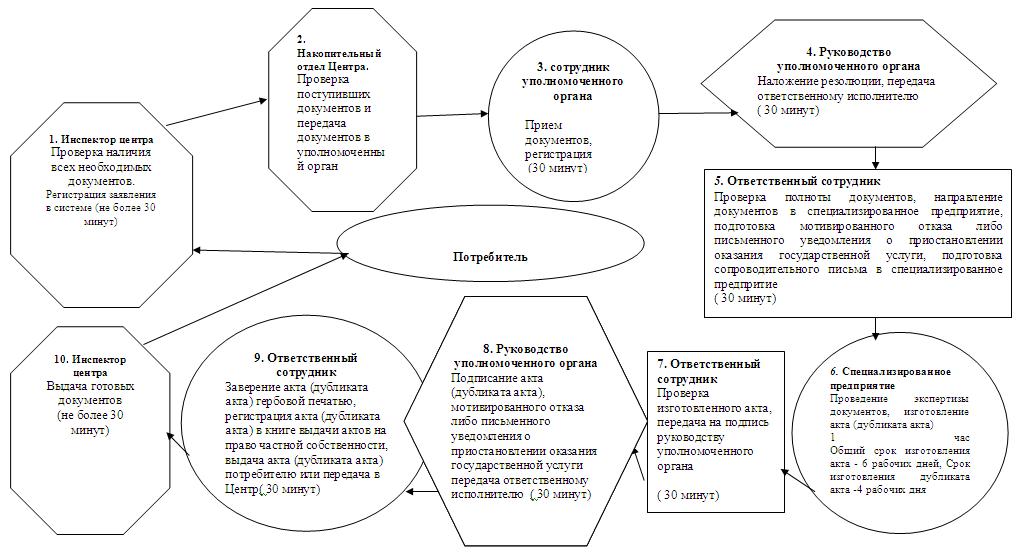 

Приложение 4

к регламенту государственной услуги

«Оформление и выдача актов на

право временного возмездного

(долгосрочного, краткосрочного)

землепользования (аренды)» Стоимость работ по изготовлению идентификационных документов на земельные участки исчисляются исходя из размера месячного расчетного показателя, установленного на соответствующий финансовый год законом о республиканском бюджете (далее – МРП)

Утвержден

постановлением акимата

района Магжана Жумабаева

от 1 июня 2012 года № 262 Регламент государственной услуги «Оформление и выдача актов на право временного безвозмездного землепользования» 

1. Общие положения      1. Настоящий Регламент государственной услуги «Оформление и выдача актов на право временного безвозмездного землепользования» (далее - Регламент) разработан в соответствии с пунктом 4 статьи 9-1 Закона Республики Казахстан от 27 ноября 2000 года «Об административных процедурах». 



      2. Государственная услуга оказывается государственным учреждением «Отдел земельных отношений района Магжана Жумабаева Северо-Казахстанской области» (далее - уполномоченный орган), с участием Северо-Казахстанского дочернего государственного предприятия Государственного научно-производственного центра земельных ресурсов и землеустройства Агентства Республики Казахстан по управлению земельными ресурсами (СевКазДГП ГосНПЦзем) (далее – специализированное предприятие), которое изготавливает акт на право временного безвозмездного землепользования.

      Государственная услуга может оказываться на альтернативной основе по месту нахождения земельного участка через центры обслуживания населения (далее - Центр).



      3. Форма оказываемой государственной услуги не автоматизированная.



      4. Государственная услуга осуществляется на основании статьей 35, 37 и 43 Земельного кодекса Республики Казахстан от 20 июня 2003 года, подпункта 1) пункта 1 постановления Правительства Республики Казахстан от 6 июня 2006 года № 511 «Об утверждении форм идентификационных документов на земельный участок, внесении изменений и дополнений и признании утратившими силу некоторых решений Правительства Республики Казахстан», стандарта государственной услуги «Оформление и выдача актов на право временного безвозмездного землепользования», утвержденный постановлением Правительства Республики Казахстан от 17 февраля 2010 года № 102, постановления Правительства Республики Казахстан от 20 июля 2010 года № 745 «Об утверждении реестра государственных услуг, оказываемых физическим и юридическим лицам», пункта 2 постановления Правительства Республики Казахстан от 5 января 2007 года № 1 «О создании государственных учреждений - центров обслуживания населения Министерства юстиции Республики Казахстан».



      5. Результатом оказания государственной услуги является выдача на бумажном носителе акта на право временного безвозмездного землепользования или дубликата акта на право временного безвозмездного землепользования, или мотивированного ответа об отказе в предоставлении услуги с указанием причины отказа в письменном виде.



      6. Государственная услуга оказывается физическим и юридическим лицам (далее - потребитель). 

2. Требования к порядку оказания государственной услуги      7. Государственная услуга оказывается:

      в здании уполномоченного органа, по адресу: Северо-Казахстанская область, район Магжана Жумабаева г.Булаево ул.Юбилейная 31 телефон: (8-715-31)2-14-98;

      в здании Центра по адресу: Северо-Казахстанская область, район Магжана Жумабаева г.Булаево ул.Юбилейная 62 телефон: 8-(715-31)2-03-74; 



      8. Государственная услуга предоставляется:

      при обращении в уполномоченный орган:

      пять рабочих дней в неделю, за исключением выходных и праздничных дней, с 9-00 часов до 18-00 часов, с перерывом на обед с 13-00 до 14-00 часов. Прием документов осуществляется в порядке очереди, без предварительной записи и ускоренного обслуживания;

      при обращении в Центр:

      шесть рабочих дней в неделю, за исключением воскресенья и праздничных дней, в соответствии с установленным графиком работы с 9.00 часов до 19.00 часов, с перерывом на обед с 13.00 до 14.00 часов. Прием осуществляется в порядке очереди, без предварительной записи и ускоренного 



      9. Информацию по вопросам оказания государственной услуги, о ходе оказания государственной услуги можно получить в Центре или уполномоченном органе, адреса и график работы которых указаны в пунктах 7, 8 настоящего Регламента.

      Полная информация о порядке оказания государственной услуги размещается на стендах в местах оказания государственной услуги и на интернет - ресурсе уполномоченного органа - mzh-zher@sko.kz.



      10. Сроки оказания государственной услуги:

      срок оказания государственной услуги с момента сдачи потребителем необходимых документов, указанных в пункте 16 настоящего Регламента - 6 рабочих дней, при выдаче дубликата акта на право временного безвозмездного землепользования - 4 рабочих дня;

      1) максимально допустимое время ожидания в очереди при сдаче и получении документов составляет не более 30 минут;

      2) максимально допустимое время обслуживания при сдаче и получении документов составляет не более 30 минут.



      11. Государственная услуга предоставляется на платной основе с предоставлением в уполномоченный орган или Центр документа (квитанции) об уплате услуг за изготовление акта на право временного безвозмездного землепользования, в размере, согласно приложению 4.

      Оплата за изготовление акта на право временного безвозмездного землепользования производится наличным или безналичным способом через банки второго уровня на расчетный счет специализированного предприятия либо в кассах здания специализированного предприятия, которыми выдается платежный документ, подтверждающий размер и дату оплаты.



      12. В предоставлении государственной услуги уполномоченным органом или Центром будет отказано, в случае непредставления потребителем соответствующих документов, указанных в пункте 16 настоящего Регламента.

      Государственная услуга будет приостановлена по следующим основаниям:

      1) наличие судебных решений по данному земельному участку либо наличие уведомления о ведущемся судебном разбирательстве;

      2) наличие акта прокурорского надзора, до устранения нарушения норм законодательства;

      3) наличие нескольких заявлений в отношении оформления прав на один и тот же участок или при выявлении в процессе оформления прав других пользователей этого земельного участка.

      Приостановление оформления прав на земельные участки по судебным решениям и актам прокурорского надзора считается отложенным на срок до выяснения обстоятельств, явившихся основанием для приостановления, а по причине поступления нескольких заявлений - до установления соглашения между сторонами либо до предоставления вступившего в законную силу решения суда.

      Сведения о приостановлении оформления прав на земельные участки заносятся в книгу регистрации и учета. Потребителю направляется письменное уведомление с указанием документа, на основании которого приостановлено оформление акта на право временного безвозмездного землепользования и сроков приостановления, с указанием последующих действий потребителя для устранения причин приостановления оформления.



      13. Этапы оказания государственной услуги с момента получения заявления от потребителя для получения государственной услуги и до момента выдачи результата государственной услуги 

      через уполномоченный орган:

      1) потребитель подает заявление о выдаче акта на право постоянного землепользования (дубликата акта) в уполномоченный орган;

      2) сотрудник уполномоченного органа проводит регистрацию заявления и выдает потребителю расписку о приеме соответствующих документов и передает заявление и необходимые документы руководству;

      3) руководство уполномоченного органа определяет ответственного сотрудника; 

      4) ответственный сотрудник уполномоченного органа направляет сопроводительным письмом все необходимые документы потребителя в специализированное предприятие для оформления акта на право временного безвозмездного землепользования (дубликата акта), либо готовит для подписания руководству мотивированный отказ, либо письменное уведомление о приостановлении оказания государственной услуги;

      5) специализированное предприятие рассматривает запрос уполномоченного органа об изготовлении акта (дубликата акта), изготавливает акт (дубликат акта), направляет акт (дубликат акта) в уполномоченный орган;

      6) ответственный сотрудник уполномоченного органа направляет руководству акт на право временного безвозмездного землепользования (дубликат акта) для подписания, заверяет гербовой печатью и выдает потребителю акт на право временного безвозмездного землепользования (дубликат акта) либо мотивированный отказ, либо письменное уведомление о приостановлении оказания государственной услуги;

      через Центр:

      1) потребитель подает заявление о выдаче акта (дубликата акта) в Центр;

      2) инспектор Центра проводит регистрацию заявления, выдает потребителю расписку о приеме соответствующих документов и передает документы инспектору накопительного отдела Центра;

      3) инспектор накопительного отдела Центра осуществляет сбор документов, составляет реестр, отправляет документы в уполномоченный орган;

      4) сотрудник уполномоченного органа проводит регистрацию заявления и передает необходимые документы руководству;

      5) руководство уполномоченного органа определяет ответственного сотрудника; 

      6) ответственный сотрудник уполномоченного органа направляет сопроводительным письмом все необходимые документы потребителя в специализированное предприятие для оформления акта на право временного безвозмездного землепользования (дубликата акта), либо готовит для подписания руководству мотивированный отказ, либо письменное уведомление о приостановлении оказания государственной услуги;

      7) специализированное предприятие рассматривает запрос уполномоченного органа об изготовлении акта (дубликата акта), изготавливает акт (дубликат акта), направляет акт (дубликат акта) в уполномоченный орган;

      8) ответственный сотрудник уполномоченного органа направляет руководству акт на право временного безвозмездного землепользования (дубликат акта) для подписания, заверяет гербовой печатью, направляет акт (дубликат акта) инспектору накопительного отдела Центра;

      9) инспектор накопительного отдела Центра передает документы инспектору Центра;

      10) инспектор Центра выдает потребителю акт (дубликат акта) либо мотивированный отказ, либо письменное уведомление о приостановлении оказания государственной услуги.



      14. Минимальное количество лиц, осуществляющих прием документов для оказания государственной услуги в Центре и уполномоченном органе составляет один сотрудник. 

3. Описание порядка действий (взаимодействия) в процессе оказания государственной услуги      15. Прием документов в уполномоченном органе осуществляется через ответственного сотрудника уполномоченного органа.

      Прием документов в Центре осуществляется посредством «окон», на которых размещается информация о предназначении и выполняемых функциях «окон», а также указываются фамилия, имя, отчество и должность инспектора Центра.

      После сдачи документов в Центр или уполномоченный орган, потребителю выдается расписка о приеме соответствующих документов, с указанием:

      номера и даты приема запроса;

      вида запрашиваемой государственной услуги;

      количества и наименований приложенных документов;

      даты, времени и места выдачи документов;

      фамилии, имени, отчества, должности инспектора Центра, либо сотрудника уполномоченного органа, принявшего заявление на оказание государственной услуги.



      16. Для выдачи акта на право временного безвозмездного землепользования или дубликата акта на право временного безвозмездного землепользования необходимо предоставление в уполномоченный орган или в Центр следующих документов:

      1) при предоставлении государством права временного безвозмездного землепользования:

      заявление в уполномоченный орган на выдачу акта на право временного безвозмездного землепользования, согласно приложению 1 к настоящему Регламенту

       копия выписки из решения местного исполнительного органа о предоставлении права временного безвозмездного землепользования;

      копия землеустроительного проекта, утвержденного уполномоченным органом, и материалов по установлению границ земельного участка на местности;

      копия свидетельства налогоплательщика (РНН);

      копия свидетельства о государственной регистрации юридического лица;

      документ (квитанция) об уплате услуг за изготовление акта на право временного безвозмездного землепользования;

      копия документа, удостоверяющего полномочия представителя, копия документа, удостоверяющего личность потребителя, либо копия доверенности от потребителя, и документа, удостоверяющего личность доверенного лица.

      Для проверки копии удостоверения личности лица, доверенности или документа, удостоверяющего полномочия представителя предъявляются их оригиналы, которые после проверки возвращаются потребителю;

      2) в случае изменений идентификационных характеристик земельного участка:

      заявление в уполномоченный орган на выдачу акта на право временного безвозмездного землепользования, согласно приложению 1 к настоящему Регламенту;

      копия выписки из решения местного исполнительного органа об изменении идентификационных характеристик на ранее предоставленный земельный участок на праве временного безвозмездного землепользования и/или иного документа, подтверждающего изменение идентификационных характеристик земельного участка;

      копия землеустроительного проекта, утвержденного уполномоченным органом, и материалов по установлению границ земельного участка на местности;

      копия свидетельства налогоплательщика (РНН);

      копия свидетельства о государственной регистрации юридического лица;

      документ (квитанция) об уплате услуг за изготовление акта на право временного безвозмездного землепользования;

      копия документа, удостоверяющего полномочия представителя;

      копия документа, удостоверяющего личность потребителя, либо копия доверенности от потребителя, и документа, удостоверяющего личность доверенного лица.

      Для проверки копии удостоверения личности лица или доверенности, предъявляются оригиналы документов, которые после проверки возвращаются потребителю;

      3) при выдаче дубликата акта на право временного безвозмездного землепользования:

      заявление в уполномоченный орган на выдачу дубликата акта на право временного безвозмездного землепользования, согласно приложению 1 к настоящему Регламенту;

      документ (квитанция) об уплате услуг за изготовление акта на право временного безвозмездного землепользования на земельный участок;

      копия документа, удостоверяющего полномочия представителя;

      копия документа, удостоверяющего личность потребителя, либо копия доверенности от потребителя, и документа, удостоверяющего личность доверенного лица;

      экземпляр местной районной газеты по месту нахождения земельного участка с опубликованным объявлением о признании подлинника акта на право временного безвозмездного землепользования недействительным.

      Для проверки копии удостоверения личности лица или доверенности предъявляются оригиналы документов, которые после проверки возвращаются потребителю.



      17. Бланки заявлений находятся в уполномоченном органе. 

      В Центре бланки заявлений размещаются на специальной стойке в зале ожидания, либо у консультантов Центра.



      18. В процессе оказания государственной услуги задействованы следующие структурно-функциональные единицы (далее - СФЕ):

      1) инспектор Центра;

      2) инспектор накопительного отдела Центра;

      3) ответственный сотрудник уполномоченного органа;

      4) руководство уполномоченного органа;

      5) канцелярия специализированного предприятия;

      6) руководство специализированного предприятия;

      7) группа приема и выдачи специализированного предприятия;

      8) производственное подразделение специализированного предприятия.



      19. Текстовое табличное описание последовательности и взаимодействие административных действий (процедур) каждой СФЕ с указанием срока выполнения каждого административного действия (процедуры) приведено в приложении 2 к настоящему Регламенту.



      20. Схема, отражающая взаимосвязь между логической последовательностью административных действий в процессе оказания государственной услуги и СФЕ, приведена в приложении 3 к настоящему Регламенту. 

4. Ответственность должностных лиц, оказывающих государственные услуги      21. Ответственными лицами за оказание государственной услуги являются руководители и должностные лица уполномоченного органа, Центра, специализированного предприятия и его производственного подразделения, участвующие в процессе оказания государственной услуги (далее - должностные лица).



      Должностные лица несут ответственность за качество и эффективность оказания государственной услуги, а также за принимаемые ими решения и действия (бездействия) в ходе оказания государственной услуги, за реализацию оказания государственной услуги в установленные сроки в порядке, предусмотренном законодательством Республики Казахстан.

Приложение 1

К регламенту государственной услуги

"Оформление и выдача актов на

право временного безвозмездного

землепользования"Начальнику уполномоченного органа

по земельным отношениям

____________________________________

(наименование уполномоченного органа)

____________________________________

(фамилия, имя, отчество)

от ____________________________________

(фамилия, имя, отчество физического лица

____________________________________

либо полное наименование

____________________________________

юридического лица)

____________________________________

(реквизиты документа, удостоверяющего

____________________________________

личность физического или юридического лица,

_______________________________________

контактный телефон, адрес) Заявление

о выдаче акта на право временного безвозмездного землепользования      Прошу выдать акт (дубликат акта) на право временного безвозмездного землепользования на земельный участок, расположенного по ___________________________________________________________

_____________________________________________________________

      (адрес (место нахождения) земельного участка)

      предоставленный ___________________________________________

      (целевое назначение земельного участка)Дата __________ Заявитель _______________________________________

      (фамилия, имя, отчество физического_____________________________________________________________________

      или юридического лица либо____________________________________________________________________

      уполномоченного лица, подпись)

Приложение 2

К регламенту государственной услуги

"Оформление и выдача актов на

право временного безвозмездного

землепользования" Описание последовательности и взаимодействие административных действий (процедур) Таблица 1. Описание действий СФЕ Таблица 2. Варианты использования.

Основной процесс. Таблица 3. Варианты использования.

Альтернативный процесс.

Приложение 3

К регламенту государственной услуги

"Оформление и выдача актов на

право временного безвозмездного

землепользования" Схема, отражающая взаимосвязь между логической последовательностью административных действий в процессе оказания государственной услуги и СФЕ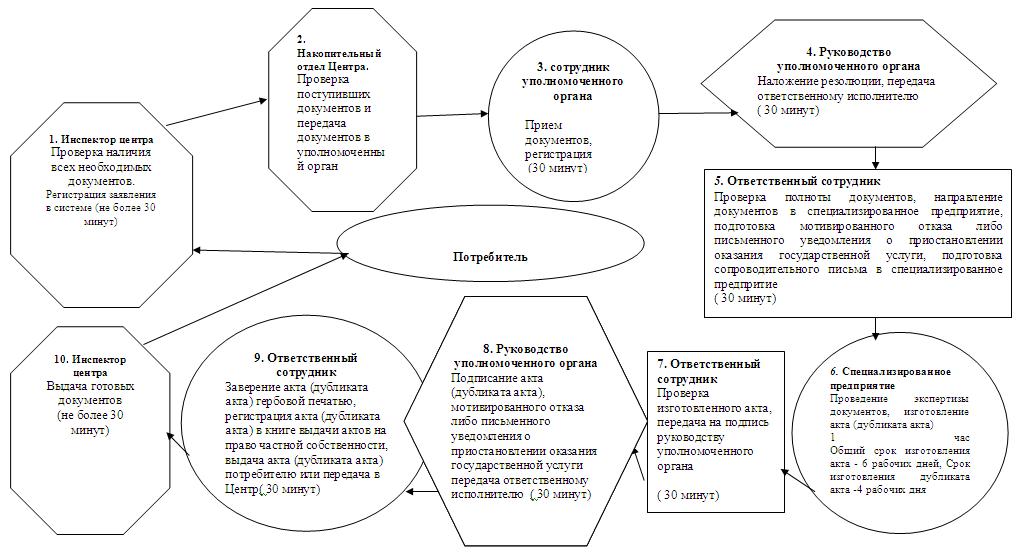 

Приложение 4

К регламенту государственной услуги

"Оформление и выдача актов на

право временного безвозмездного

землепользования" Стоимость работ по изготовлению идентификационных документов на земельные участки исчисляются исходя из размера месячного расчетного показателя, установленного на соответствующий финансовый год законом о республиканском бюджете (далее – МРП)
					© 2012. РГП на ПХВ «Институт законодательства и правовой информации Республики Казахстан» Министерства юстиции Республики Казахстан
				Действия основного процесса (хода, потока работ)Действия основного процесса (хода, потока работ)Действия основного процесса (хода, потока работ)Действия основного процесса (хода, потока работ)Действия основного процесса (хода, потока работ)Действия основного процесса (хода, потока работ)Действия основного процесса (хода, потока работ)№ действия

(хода, потока работ)123457Наименова

ние СФЕИнспек

тор

ЦентраИнспек

тор

накопи

тельно

го от

делаИнспек

тор на

копи

тельно

го от

делаСотрудник

уполномо

ченного

органаРуко

вод

ство

уполно

мочен

ного

органаОтветст

венный

сотруд

ник

уполно

моченно

го ор

ганаНаименова

ние дейст

вия(про

цесса, про

цедуры,

операции)

и их описаниеПрием

докумен

тов, ре

гистра

ция в

журнале Расписы

вается

в жур

нале и

собира

ет до

кументыСостав

ляет

реестр

и нап

равляет

докумен

тыПрием

докумен

тов, ре

гистрация

в журнале

входящей

корреспон

денцииОзна

комле

ние с

коррес

понден

цией,

опреде

ление

ответ

ствен

ного

сотруд

никаОсущест

вление

провер

ки пол

ноты до

кумен

тов,

направ

ление

докумен

тов в

специа

лизиро

ванное

предпри

ятие

орган,

подго

товка

мотиви

рованно

го отка

за либо

письмен

ного

уведом

ления о

приоста

новле

нии ока

зания

государ

ствен

ной ус

лугиФорма

завершения

(данные,

документ,

организа

ционно-

распоряди

тельное

решение)распискаСбор

докумен

тов в

накопи

тельный

отделОтправ

ка до

кумен

тов в

уполно

мочен

ный ор

ганНаправле

ние доку

ментов ру

ководству

для нало

жения

резолюцииНаложе

ние ре

золю

ции,

отправ

ка от

ветст

венно

му ис

полни

телю

для

испол

нениясопрово

дитель

ное

письмо

в специ

ализиро

ванное

предпри

ятие,

мотиви

рован

ный

отказ

либо

письмен

ное уве

домле

ние о

приоста

новле

нии ока

зания

государ

ствен

ной ус

лугиСроки исполненияне более 30 минут3 раза в деньНе ме

нее 2

раз в

день30 минут30 минут30 минутНомер

следующего

действия234567№ действия

(хода,

потока

работ)789101112Наименова

ние СФЕКанцеля

рия спе

циализи

рованно

го пред

приятияРуковод

ство

специа

лизиро

ванного

предпри

ятияГруппа

приема

и выда

чи спе

циализи

рованно

го пред

приятияПроизвод

ственное

подразде

ление спе

циализиро

ванного

предприя

тияГруппа

приема

и выда

чи спе

циали

зиро

ванно

го

пред

прия

тияРуковод

ство

специа

лизиро

ванного

предпри

ятияНаименова

ние дейст

вия(про

цесса,

процедуры,

операции)

и их

описаниеРегистра

ция зап

роса 

уполномо

ченного

органаОзнаком

ление с

докумен

тами,

наложе

ние ре

золюцииПереда

ча до

кумен

тов

произ

водст

венному

подраз

делениюИзготовле

ние акта

(дублика

та акта)Прове

дение

экспер

тизы

акта

(дубли

ката

акта)Подписа

ние

акта

(дубли

ката

акта)Форма за

вершения

(данные,

документ,

организа

ционно-

распоряди

тельное

решение)Направле

ние доку

ментов

руковод

ству

для нало

жения

резолю

цииПереда

ча до

кумен

тов

группе

приема

и вы

дачиПереда

ча до

кумен

тов

произ

водст

венному

подраз

делениюПередача

акта (дуб

ликата

акта)

группе

приема и

выдачиПере

дача

акта

(дубли

ката

акта)

руко

вод

ствуПереда

ча акта

(дубли

ката

акта) в

канцеля

риюСроки исполнения1 час

Общий

срок из

готовле

ния акта

- 6 ра

бочих

дней,

Срок из

готовле

ния дуб

ликата

акта - 4

рабочих

дня30 минутВ тече

ние 2

рабочих дней30 минутВ тече

ние 30

минут30 минутНомер

следующего

действия8910111213№ действия

(хода,

потока

работ)1314151617Наименова

ние СФЕКанцелярия специализированного предприятияСотрудник

уполномо

ченного

органаРуковод

ство упол

номоченно

го органаСотруд

ник упол

номочен

ного

органаИнспектор

ЦентраНаименова

ние дейст

вия (про

цесса,

процедуры,

операции)

и их

описаниеНаправле

ние акта

(дублика

та акта)

в упол

номочен

ный

органПроверка

изготов

ленного

акта (дуб

ликата

акта)Подписа

ние акта

(дублика

та акта), мотивиро

ванного

отказа

либо пись

менноое

уведомле

ние о при

остановле

нии оказа

ния госу

дарствен

ной

услугиЗавере

ние акта

(дублика

та акта)

гербовой

печатью,

регистра

ция акта

(дублика

та акта)

в книге

выдачи

актов,

выдача

акта

(дублика

та акта)

потреби

телю или

передача

в ЦентрВыдача ак

та (дубли

ката ак

та), пись

менного

уведомле

ния о при

остановле

нии оказа

ния госу

дарствен

ной услуги

либо моти

вированно

го отказа

потребите

люФорма

завершения

(данные, документ,

организаци

онно-распо

рядитель

ное реше

ние)Передача

акта

(дублика

та акта)

в упол

номочен

ный ор

ганПередача 

акта (дуб

ликата

акта) ру

ководству

уполномо

ченного

органа на

подписа

ниеПередача

акта (дуб

ликата

акта), мо

тивирован

ного отка

за либо

письмен

ное уве

домление

о приос

тановле

нии оказа

ния госу

дарствен

ной услу

ги ответ

ственному

исполните

люВыдача

акта

(дублика

та ак

та), мо

тивиро

ванного

отказа

либо

письмен

ное уве

домление

о приос

тановле

нии ока

зания го

сударст

венной

услуги

потреби

телю или

передаче

в ЦентрВыдача

акта (дуб

ликата ак

та), пись

менного

уведомле

ния о при

остановле

нии оказа

ния госу

дарствен

ной услуги

либо моти

вированно

го отказа

потребите

люСроки ис

полненияВ тече

ние 1

рабочего

дня30 минут30 минут30 минутНе более

30 минутНомер

следующего

действия1415161718Группа 1

СФЕ

Инспектор

ЦентраГруппа 2 сотрудник

уполномочен

ного органаГруппа 3

СФЕ ответ

ственный

сотрудник

уполномочен

ного органаГруппа 4

СФЕ

Руководство

уполномочен

ного органаГруппа 5 СФЕ

Специа

лизиро

ванное

предприя

тиеДействие № 1

Прием докумен

тов, выдача

расписки,

регистрация

заявления,

направление

документов в

накопительный

отдел Центра

для передачи в

уполномоченный

органДействие № 2

Прием заявле

ния из

Центра или

от потребите

ля, выдача

расписки,

регистрация,

направление

заявления

руководству

уполномочен

ного органаДействие №

3

Определение

ответствен

ного сотруд

ника наложе

ние резо

люцииДействие № 4

Рассмотре

ние заявле

ния, подго

товка доку

ментов для

направления

в специали

зированное

предприятиеДействие № 5

Рассмот

рение

направ

ленного

запроса уполномо

ченного

органа,

изготов

ление ак

та (дуб

ликата

акта)

направле

ние акта

(дублика

та акта)

в упол

номочен

ный ор

ганДействие №

6 Проверка изготовлен

ного акта

(дубликата

акта)Действие №

7 Подписа

ние акта

(дубликата

акта)Действие №

8

Заверение

акта (дубли

ката акта)

гербовой

печатью и

регистрация

в книге

выдачи

актов, передача

акта (дубли

ката акта)

в Центр

или выдача

потребителюДействие № 9

Выдача акта (дубликата акта) потребителю

в ЦентреГруппа 1 СФЕ

Инспектор

ЦентраГруппа 2 СФЕ

Сотрудник уполномоченного органаГруппа 3 СФЕ

Ответственный

сотрудник уполномоченного органаГруппа 4 СФЕ

Руководство

уполномоченного органаДействие № 1

Прием доку

ментов, выдача

расписки,

регистрация

заявления,

направление

документов в

накопительный

отдел Центра

для направле

ния в упол

номоченный

органДействие № 2

Прием заявле

ния из Центра

или от

потребителя,

выдача

расписки

регистрация,

направление

заявления

руководству

уполномоченно

го органаДействие № 3

Определение

ответственного

сотрудника,

наложение

резолюцииДействие № 4

Рассмотрение

заявления.

Подготовка

мотивированного

отказаДействие № 5

Подписание

мотивированного

отказаДействие № 6

Передача мо

тивированного

отказа в

Центр или

выдача

потребителюДействие № 7

Выдача мотиви

рованного

отказа потреби

телю в ЦентреНаименование субъектовПлощадь

земельного

участка,

гектар (га)Стоимость работСтоимость работНаименование субъектовПлощадь

земельного

участка,

гектар (га)МРПкоэффициент повышения

стоимости работ в

зависимости от площади

земельного участкаФизические лицадля ведения:садоводства и дачного

строительства1,9индивидуального жилищного

строительства1,9личного подсобного хозяйства1,9гаражи1,9Крестьянские и фермерские

хозяйствадо 50 3,2до 100 га – 1,1;

до 500 га – 1,2;

до 1000 га – 1,3;

свыше 1000 га – 1,4Юридические лица, субъекты малого

предпринимательствадо 0,53,2до 1 га – 1,1;

до 10 га – 1,2;

до 50 га – 1,3;

свыше 50 га – 1,4Собственники помещений (участники

кондоминиума)до 15,2до 1,5 га – 1,1;

до 2,0 га – 1,2;

до 2,5 га – 1,3;

свыше 2,5 га – 1,4Действия основного процесса (хода, потока работ)Действия основного процесса (хода, потока работ)Действия основного процесса (хода, потока работ)Действия основного процесса (хода, потока работ)Действия основного процесса (хода, потока работ)Действия основного процесса (хода, потока работ)Действия основного процесса (хода, потока работ)№ действия

(хода, потока работ)123457Наименова

ние СФЕИнспек

тор

ЦентраИнспек

тор

накопи

тельно

го от

делаИнспек

торна

копи

тельно

го от

делаСотрудник

уполномо

ченного

органаРуко

вод

ство

уполно

мочен

ного

органаОтветст

венный

сотруд

ник

уполно

моченно

го ор

ганаНаименова

ние дейст

вия(про

цесса, про

цедуры,

операции)

и их описаниеПрием

докумен

тов, ре

гистра

ция в

журнале Расписы

вается

в жур

нале и

собира

ет до

кументыСостав

ляет

реестр

и нап

равляет

докумен

тыПрием

докумен

тов, ре

гистрация

в журнале

входящей

корреспон

денцииОзна

комле

ние с

коррес

понден

цией,

опреде

ление

ответ

ствен

ного

сотруд

никаОсущест

вление

провер

ки пол

ноты до

кумен

тов,

направ

ление

докумен

тов в

специа

лизиро

ванное

предпри

ятие

орган,

подго

товка

мотиви

рованно

го отка

за либо

письмен

ного

уведом

ления о

приоста

новле

нии ока

зания

государ

ствен

ной ус

лугиФорма

завершения

(данные,

документ,

организа

ционно-

распоряди

тельное

решение)распискаСбор

докумен

тов в

накопи

тельный

отделОтправ

ка до

кумен

тов в

уполно

мочен

ный ор

ганНаправле

ние доку

ментовру

ководству

для нало

жения

резолюцииНаложе

ние ре

золю

ции,

отправ

ка от

ветст

венно

му ис

полни

телю

для

испол

нениясопрово

дитель

ное

письмо

в специ

ализиро

ванное

предпри

ятие,

мотиви

рован

ный

отказ

либо

письмен

ное уве

домле

ние о

приоста

новле

нии ока

зания

государ

ствен

ной ус

лугиСроки исполненияне более 30 минут3 раза в деньНе ме

нее 2

раз в

день30 минут30 минут30 минутНомер

следующего

действия234567№ действия

(хода,

потока

работ)789101112Наименова

ние СФЕКанцеля

рия спе

циализи

рованно

го пред

приятияРуковод

ство

специа

лизиро

ванного

предпри

ятияГруппа

приема

и выда

чи спе

циализи

рованно

го пред

приятияПроизвод

ственное

подразде

ление спе

циализиро

ванного

предприя

тияГруппа

приема

и выда

чи спе

циали

зиро

ванно

го

пред

прия

тияРуковод

ство

специа

лизиро

ванного

предпри

ятияНаименова

ние дейст

вия(про

цесса,

процедуры,

операции)

и их

описаниеРегистра

ция зап

роса 

уполномо

ченного

органаОзнаком

ление с

докумен

тами,

наложе

ние ре

золюцииПереда

ча до

кумен

тов

произ

водст

венному

подраз

делениюИзготовле

ние акта

(дублика

та акта)Прове

дение

экспер

тизы

акта

(дубли

ката

акта)Подписа

ние

акта

(дубли

ката

акта)Форма за

вершения

(данные,

документ,

организа

ционно-

распоряди

тельное

решение)Направле

ние доку

ментов

руковод

ству

для нало

жения

резолю

цииПереда

ча до

кумен

тов

группе

приема

и вы

дачиПереда

ча до

кумен

тов

произ

водст

венному

подраз

делениюПередача

акта (дуб

ликата

акта)

группе

приема и

выдачиПере

дача

акта

(дубли

ката

акта)

руко

вод

ствуПереда

ча акта

(дубли

ката

акта) в

канцеля

риюСроки исполнения1 час

Общий

срок из

готовле

ния акта

- 6 ра

бочих

дней,

Срок из

готовле

ния дуб

ликата

акта - 4

рабочих

дня30 минутВ тече

ние 2

рабочих дней30 минутВ тече

ние 30

минут30 минутНомер

следующего

действия8910111213№ действия

(хода,

потока

работ)1314151617Наименова

ние СФЕКанцеля

рия спе

циализи

рованно

го пред

приятияСотрудник

уполномо

ченного

органаРуковод

ство упол

номоченно

го органаСотруд

ник упол

номочен

ного

органаИнспектор

ЦентраНаименова

ние дейст

вия (про

цесса,

процедуры,

операции)

и их

описаниеНаправле

ние акта

(дублика

та акта)

в упол

номочен

ный

органПроверка

изготов

ленного

акта (дуб

ликата

акта)Подписа

ние акта

(дублика

та акта), мотивиро

ванного

отказа

либо пись

менноое

уведомле

ние о при

остановле

нии оказа

ния госу

дарствен

ной

услугиЗавере

ние акта

(дублика

та акта)

гербовой

печатью,

регистра

ция акта

(дублика

та акта)

в книге

выдачи

актов,

выдача

акта

(дублика

та акта)

потреби

телю или

передача

в ЦентрВыдача ак

та (дубли

ката ак

та), пись

менного

уведомле

ния о при

остановле

нии оказа

ния госу

дарствен

ной услуги

либо моти

вированно

го отказа

потребите

люФорма

завершения

(данные, документ,

организаци

онно-распо

рядитель

ное реше

ние)Передача

акта

(дублика

та акта)

в упол

номочен

ный ор

ганПередача 

акта (дуб

ликата

акта) ру

ководству

уполномо

ченного

органа на

подписа

ниеПередача

акта (дуб

ликата

акта), мо

тивирован

ного отка

за либо

письмен

ное уве

домление

о приос

тановле

нии оказа

ния госу

дарствен

ной услу

ги ответ

ственному

исполните

люВыдача

акта

(дублика

та ак

та), мо

тивиро

ванного

отказа

либо

письмен

ное уве

домление

о приос

тановле

нии ока

зания го

сударст

венной

услуги

потреби

телю или

передаче

в ЦентрВыдача

акта (дуб

ликата ак

та), пись

менного

уведомле

ния о при

остановле

нии оказа

ния госу

дарствен

ной услуги

либо моти

вированно

го отказа

потребите

люСроки ис

полненияВ тече

ние 1

рабочего

дня30 минут30 минут30 минутНе более

30 минутНомер

следующего

действия1415161718Группа 1

СФЕ

Инспектор

ЦентраГруппа 2 сотрудник

уполномочен

ного органаГруппа 3

СФЕ ответ

ственный

сотрудник

уполномочен

ного органаГруппа 4

СФЕ

Руководство

уполномочен

ного органаГруппа 5 СФЕ

Специа

лизиро

ванное

предприя

тиеДействие № 1

Прием докумен

тов, выдача

расписки,

регистрация

заявления,

направление

документов в

накопительный

отдел Центра

для передачи в

уполномоченный

органДействие № 2

Прием заявле

ния из

Центра или

от потребите

ля, выдача

расписки,

регистрация,

направление

заявления

руководству

уполномочен

ного органаДействие №

3

Определение

ответствен

ного сотруд

ника наложе

ние резо

люцииДействие № 4

Рассмотре

ние заявле

ния, подго

товка доку

ментов для

направления

в специали

зированное

предприятиеДействие № 5

Рассмот

рение

направ

ленного

запроса уполномо

ченного

органа,

изготов

ление ак

та (дуб

ликата

акта)

направле

ние акта

(дублика

та акта)

в упол

номочен

ный ор

ганДействие №

6 Проверка изготовлен

ного акта

(дубликата

акта)Действие №

7 Подписа

ние акта

(дубликата

акта)Действие №

8

Заверение

акта (дубли

ката акта)

гербовой

печатью и

регистрация

в книге

выдачи

актов, передача

акта (дубли

ката акта)

в Центр

или выдача

потребителюДействие № 9

Выдача акта (дубликата акта) потребителю

в ЦентреГруппа 1 СФЕ

Инспектор

ЦентраГруппа 2 СФЕ

Сотрудник уполномоченного органаГруппа 3 СФЕ

Ответственный

сотрудник уполномоченного органаГруппа 4 СФЕ

Руководство

уполномоченного органаДействие № 1

Прием доку

ментов, выдача

расписки,

регистрация

заявления,

направление

документов в

накопительный

отдел Центра

для направле

ния в упол

номоченный

органДействие № 2

Прием заявле

ния из Центра

или от

потребителя,

выдача

расписки

регистрация,

направление

заявления

руководству

уполномоченно

го органаДействие № 3

Определение

ответственного

сотрудника,

наложение

резолюцииДействие № 4

Рассмотрение

заявления.

Подготовка

мотивированного

отказаДействие № 5

Подписание

мотивированного

отказаДействие № 6

Передача мо

тивированного

отказа в

Центр или

выдача

потребителюДействие № 7

Выдача мотиви

рованного

отказа потреби

телю в ЦентреНаименование субъектовПлощадь

земельного

участка,

гектар (га)Стоимость работСтоимость работНаименование субъектовПлощадь

земельного

участка,

гектар (га)МРПкоэффициент повышения

стоимости работ в

зависимости от площади

земельного участкаФизические лицадля ведения:садоводства и дачного

строительства1,9индивидуального жилищного

строительства1,9личного подсобного хозяйства1,9гаражи1,9Крестьянские и фермерские

хозяйствадо 50 3,2до 100 га – 1,1;

до 500 га – 1,2;

до 1000 га – 1,3;

свыше 1000 га – 1,4Юридические лица, субъекты малого

предпринимательствадо 0,53,2до 1 га – 1,1;

до 10 га – 1,2;

до 50 га – 1,3;

свыше 50 га – 1,4Собственники помещений (участники

кондоминиума)до 15,2до 1,5 га – 1,1;

до 2,0 га – 1,2;

до 2,5 га – 1,3;

свыше 2,5 га – 1,4Действия основного процесса (хода, потока работ)Действия основного процесса (хода, потока работ)Действия основного процесса (хода, потока работ)Действия основного процесса (хода, потока работ)Действия основного процесса (хода, потока работ)Действия основного процесса (хода, потока работ)Действия основного процесса (хода, потока работ)№ действия

(хода, потока работ)123457Наименова

ние СФЕИнспек

тор

ЦентраИнспек

тор

накопи

тельно

го от

делаИнспек

торна

копи

тельно

го от

делаСотрудник

уполномо

ченного

органаРуко

вод

ство

уполно

мочен

ного

органаОтветст

венный

сотруд

ник

уполно

моченно

го ор

ганаНаименова

ние дейст

вия(про

цесса, про

цедуры,

операции)

и их описаниеПрием

докумен

тов, ре

гистра

ция в

журнале Расписы

вается

в жур

нале и

собира

ет до

кументыСостав

ляет

реестр

и нап

равляет

докумен

тыПрием

докумен

тов, ре

гистрация

в журнале

входящей

корреспон

денцииОзна

комле

ние с

коррес

понден

цией,

опреде

ление

ответ

ствен

ного

сотруд

никаОсущест

вление

провер

ки пол

ноты до

кумен

тов,

направ

ление

докумен

тов в

специа

лизиро

ванное

предпри

ятие

орган,

подго

товка

мотиви

рованно

го отка

за либо

письмен

ного

уведом

ления о

приоста

новле

нии ока

зания

государ

ствен

ной ус

лугиФорма

завершения

(данные,

документ,

организа

ционно-

распоряди

тельное

решение)распискаСбор

докумен

тов в

накопи

тельный

отделОтправ

ка до

кумен

тов в

уполно

мочен

ный ор

ганНаправле

ние доку

ментов ру

ководству

для нало

жения

резолюцииНаложе

ние ре

золю

ции,

отправ

ка от

ветст

венно

му ис

полни

телю

для

испол

нениясопрово

дитель

ное

письмо

в специ

ализиро

ванное

предпри

ятие,

мотиви

рован

ный

отказ

либо

письмен

ное уве

домле

ние о

приоста

новле

нии ока

зания

государ

ствен

ной ус

лугиСроки исполненияне более 30 минут3 раза в деньНе ме

нее 2

раз в

день30 минут30 минут30 минутНомер

следующего

действия234567№ действия

(хода,

потока

работ)789101112Наименова

ние СФЕКанцеля

рия спе

циализи

рованно

го пред

приятияРуковод

ство

специа

лизиро

ванного

предпри

ятияГруппа приема и выдачи специализированного предприятияПроизвод

ственное

подразде

ление спе

циализиро

ванного

предприя

тияГруппа

приема

и выда

чи спе

циали

зиро

ванно

го

пред

прия

тияРуковод

ство

специа

лизиро

ванного

предпри

ятияНаименова

ние дейст

вия(про

цесса,

процедуры,

операции)

и их

описаниеРегистра

ция зап

роса 

уполномо

ченного

органаОзнаком

ление с

докумен

тами,

наложе

ние ре

золюцииПереда

ча до

кумен

тов

произ

водст

венному

подраз

делениюИзготовле

ние акта

(дублика

та акта)Прове

дение

экспер

тизы

акта

(дубли

ката

акта)Подписа

ние

акта

(дубли

ката

акта)Форма за

вершения

(данные,

документ,

организа

ционно-

распоряди

тельное

решение)Направле

ние доку

ментов

руковод

ству

для нало

жения

резолю

цииПереда

ча до

кумен

тов

группе

приема

и вы

дачиПереда

ча до

кумен

тов

произ

водст

венному

подраз

делениюПередача

акта (дуб

ликата

акта)

группе

приема и

выдачиПере

дача

акта

(дубли

ката

акта)

руко

вод

ствуПереда

ча акта

(дубли

ката

акта) в

канцеля

риюСроки исполнения1 час

Общий

срок из

готовле

ния акта

- 6 ра

бочих

дней,

Срок из

готовле

ния дуб

ликата

акта - 4

рабочих

дня30 минутВ тече

ние 2

рабочих дней30 минутВ тече

ние 30

минут30 минутНомер

следующего

действия8910111213№ действия

(хода,

потока

работ)1314151617Наименова

ние СФЕКанцеля

рия спе

циализи

рованно

го пред

приятияСотрудник

уполномо

ченного

органаРуковод

ство упол

номоченно

го органаСотруд

ник упол

номочен

ного

органаИнспектор

ЦентраНаименова

ние дейст

вия (про

цесса,

процедуры,

операции)

и их

описаниеНаправле

ние акта

(дублика

та акта)

в упол

номочен

ный

органПроверка

изготов

ленного

акта (дуб

ликата

акта)Подписа

ние акта

(дублика

та акта), мотивиро

ванного

отказа

либо пись

менное

уведомле

ние о при

остановле

нии оказа

ния госу

дарствен

ной

услугиЗавере

ние акта

(дублика

та акта)

гербовой

печатью,

регистра

ция акта

(дублика

та акта)

в книге

выдачи

актов,

выдача

акта

(дублика

та акта)

потреби

телю или

передача

в ЦентрВыдача ак

та (дубли

ката ак

та), пись

менного

уведомле

ния о при

остановле

нии оказа

ния госу

дарствен

ной услуги

либо моти

вированно

го отказа

потребите

люФорма

завершения

(данные, документ,

организаци

онно-распо

рядитель

ное реше

ние)Передача

акта

(дублика

та акта)

в упол

номочен

ный ор

ганПередача 

акта (дуб

ликата

акта) ру

ководству

уполномо

ченного

органа на

подписа

ниеПередача

акта (дуб

ликата

акта), мо

тивирован

ного отка

за либо

письмен

ное уве

домление

о приос

тановле

нии оказа

ния госу

дарствен

ной услу

ги ответ

ственному

исполните

люВыдача

акта

(дублика

та ак

та), мо

тивиро

ванного

отказа

либо

письмен

ное уве

домление

о приос

тановле

нии ока

зания го

сударст

венной

услуги

потреби

телю или

передаче

в ЦентрВыдача

акта (дуб

ликата ак

та), пись

менного

уведомле

ния о при

остановле

нии оказа

ния госу

дарствен

ной услуги

либо моти

вированно

го отказа

потребите

люСроки ис

полненияВ тече

ние 1

рабочего

дня30 минут30 минут30 минутНе более

30 минутНомер

следующего

действия1415161718Группа 1

СФЕ

Инспектор

ЦентраГруппа 2 сотрудник

уполномочен

ного органаГруппа 3

СФЕ ответ

ственный

сотрудник

уполномочен

ного органаГруппа 4

СФЕ

Руководство

уполномочен

ного органаГруппа 5 СФЕ

Специа

лизиро

ванное

предприя

тиеДействие № 1

Прием докумен

тов, выдача

расписки,

регистрация

заявления,

направление

документов в

накопительный

отдел Центра

для передачи в

уполномоченный

органДействие № 2

Прием заявле

ния из

Центра или

от потребите

ля, выдача

расписки,

регистрация,

направление

заявления

руководству

уполномочен

ного органаДействие №

3

Определение

ответствен

ного сотруд

ника наложе

ние резо

люцииДействие № 4

Рассмотре

ние заявле

ния, подго

товка доку

ментов для

направления

в специали

зированное

предприятиеДействие № 5

Рассмот

рение

направ

ленного

запроса уполномо

ченного

органа,

изготов

ление ак

та (дуб

ликата

акта)

направле

ние акта

(дублика

та акта)

в упол

номочен

ный ор

ганДействие №

6 Проверка изготовлен

ного акта

(дубликата

акта)Действие №

7 Подписа

ние акта

(дубликата

акта)Действие №

8

Заверение

акта (дубли

ката акта)

гербовой

печатью и

регистрация

в книге

выдачи

актов, передача

акта (дубли

ката акта)

в Центр

или выдача

потребителюДействие № 9

Выдача акта (дубликата акта) потребителю

в ЦентреГруппа 1 СФЕ

Инспектор

ЦентраГруппа 2 СФЕ

Сотрудник уполномоченного органаГруппа 3 СФЕ

Ответственный

сотрудник уполномоченного органаГруппа 4 СФЕ

Руководство

уполномоченного органаДействие № 1

Прием доку

ментов, выдача

расписки,

регистрация

заявления,

направление

документов в

накопительный

отдел Центра

для направле

ния в упол

номоченный

органДействие № 2

Прием заявле

ния из Центра

или от

потребителя,

выдача

расписки

регистрация,

направление

заявления

руководству

уполномоченно

го органаДействие № 3

Определение

ответственного

сотрудника,

наложение

резолюцииДействие № 4

Рассмотрение

заявления.

Подготовка

мотивированного

отказаДействие № 5

Подписание

мотивированного

отказаДействие № 6

Передача мо

тивированного

отказа в

Центр или

выдача

потребителюДействие № 7

Выдача мотиви

рованного

отказа потреби

телю в ЦентреНаименование субъектовПлощадь

земельного

участка,

гектар (га)Стоимость работСтоимость работНаименование субъектовПлощадь

земельного

участка,

гектар (га)МРПкоэффициент повышения

стоимости работ в

зависимости от площади

земельного участкаФизические лицадля ведения:садоводства и дачного

строительства1,9индивидуального жилищного

строительства1,9личного подсобного хозяйства1,9гаражи1,9Крестьянские и фермерские

хозяйствадо 50 3,2до 100 га – 1,1;

до 500 га – 1,2;

до 1000 га – 1,3;

свыше 1000 га – 1,4Юридические лица, субъекты малого

предпринимательствадо 0,53,2до 1 га – 1,1;

до 10 га – 1,2;

до 50 га – 1,3;

свыше 50 га – 1,4Собственники помещений (участники

кондоминиума)до 15,2до 1,5 га – 1,1;

до 2,0 га – 1,2;

до 2,5 га – 1,3;

свыше 2,5 га – 1,4Действия основного процесса (хода, потока работ)Действия основного процесса (хода, потока работ)Действия основного процесса (хода, потока работ)Действия основного процесса (хода, потока работ)Действия основного процесса (хода, потока работ)Действия основного процесса (хода, потока работ)Действия основного процесса (хода, потока работ)№ действия

(хода, потока работ)123457Наименова

ние СФЕИнспек

тор

ЦентраИнспек

тор

накопи

тельно

го от

делаИнспек

торна

копи

тельно

го от

делаСотрудник

уполномо

ченного

органаРуко

вод

ство

уполно

мочен

ного

органаОтветст

венный

сотруд

ник

уполно

моченно

го ор

ганаНаименова

ние дейст

вия(про

цесса, про

цедуры,

операции)

и их описаниеПрием

докумен

тов, ре

гистра

ция в

журнале Расписы

вается

в жур

нале и

собира

ет до

кументыСостав

ляет

реестр

и нап

равляет

докумен

тыПрием

докумен

тов, ре

гистрация

в журнале

входящей

корреспон

денцииОзна

комле

ние с

коррес

понден

цией,

опреде

ление

ответ

ствен

ного

сотруд

никаОсущест

вление

провер

ки пол

ноты до

кумен

тов,

направ

ление

докумен

тов в

специа

лизиро

ванное

предпри

ятие

орган,

подго

товка

мотиви

рованно

го отка

за либо

письмен

ного

уведом

ления о

приоста

новле

нии ока

зания

государ

ствен

ной ус

лугиФорма

завершения

(данные,

документ,

организа

ционно-

распоряди

тельное

решение)распискаСбор

докумен

тов в

накопи

тельный

отделОтправ

ка до

кумен

тов в

уполно

мочен

ный ор

ганНаправле

ние доку

ментов ру

ководству

для нало

жения

резолюцииНаложе

ние ре

золю

ции,

отправ

ка от

ветст

венно

му ис

полни

телю

для

испол

нениясопрово

дитель

ное

письмо

в специ

ализиро

ванное

предпри

ятие,

мотиви

рован

ный

отказ

либо

письмен

ное уве

домле

ние о

приоста

новле

нии ока

зания

государ

ствен

ной ус

лугиСроки исполненияне более 30 минут3 раза в деньНе ме

нее 2

раз в

день30 минут30 минут30 минутНомер

следующего

действия234567№ действия

(хода,

потока

работ)789101112Наименова

ние СФЕКанцеля

рия спе

циализи

рованно

го пред

приятияРуковод

ство

специа

лизиро

ванного

предпри

ятияГруппа

приема

и выда

чи спе

циализи

рованно

го пред

приятияПроизвод

ственное

подразде

ление спе

циализиро

ванного

предприя

тияГруппа

приема

и выда

чи спе

циали

зиро

ванно

го

пред

прия

тияРуковод

ство

специа

лизиро

ванного

предпри

ятияНаименова

ние дейст

вия(про

цесса,

процедуры,

операции)

и их

описаниеРегистра

ция зап

роса 

уполномо

ченного

органаОзнаком

ление с

докумен

тами,

наложе

ние ре

золюцииПереда

ча до

кумен

тов

произ

водст

венному

подраз

делениюИзготовле

ние акта

(дублика

та акта)Прове

дение

экспер

тизы

акта

(дубли

ката

акта)Подписа

ние

акта

(дубли

ката

акта)Форма за

вершения

(данные,

документ,

организа

ционно-

распоряди

тельное

решение)Направле

ние доку

ментов

руковод

ству

для нало

жения

резолю

цииПереда

ча до

кумен

тов

группе

приема

и вы

дачиПереда

ча до

кумен

тов

произ

водст

венному

подраз

делениюПередача

акта (дуб

ликата

акта)

группе

приема и

выдачиПере

дача

акта

(дубли

ката

акта)

руко

вод

ствуПереда

ча акта

(дубли

ката

акта) в

канцеля

риюСроки исполнения1 час

Общий

срок из

готовле

ния акта

- 6 ра

бочих

дней,

Срок из

готовле

ния дуб

ликата

акта - 4

рабочих

дня30 минутВ тече

ние 2

рабочих дней30 минутВ тече

ние 30

минут30 минутНомер

следующего

действия8910111213№ действия

(хода,

потока

работ)1314151617Наименова

ние СФЕКанцеля

рия спе

циализи

рованно

го пред

приятияСотрудник

уполномо

ченного

органаРуковод

ство упол

номоченно

го органаСотруд

ник упол

номочен

ного

органаИнспектор

ЦентраНаименова

ние дейст

вия (про

цесса,

процедуры,

операции)

и их

описаниеНаправле

ние акта

(дублика

та акта)

в упол

номочен

ный

органПроверка

изготов

ленного

акта (дуб

ликата

акта)Подписа

ние акта

(дублика

та акта), мотивиро

ванного

отказа

либо пись

менноое

уведомле

ние о при

остановле

нии оказа

ния госу

дарствен

ной

услугиЗавере

ние акта

(дублика

та акта)

гербовой

печатью,

регистра

ция акта

(дублика

та акта)

в книге

выдачи

актов,

выдача

акта

(дублика

та акта)

потреби

телю или

передача

в ЦентрВыдача ак

та (дубли

ката ак

та), пись

менного

уведомле

ния о при

остановле

нии оказа

ния госу

дарствен

ной услуги

либо моти

вированно

го отказа

потребите

люФорма

завершения

(данные, документ,

организаци

онно-распо

рядитель

ное реше

ние)Передача

акта

(дублика

та акта)

в упол

номочен

ный ор

ганПередача 

акта (дуб

ликата

акта) ру

ководству

уполномо

ченного

органа на

подписа

ниеПередача

акта (дуб

ликата

акта), мо

тивирован

ного отка

за либо

письмен

ное уве

домление

о приос

тановле

нии оказа

ния госу

дарствен

ной услу

ги ответ

ственному

исполните

люВыдача

акта

(дублика

та ак

та), мо

тивиро

ванного

отказа

либо

письмен

ное уве

домление

о приос

тановле

нии ока

зания го

сударст

венной

услуги

потреби

телю или

передаче

в ЦентрВыдача

акта (дуб

ликата ак

та), пись

менного

уведомле

ния о при

остановле

нии оказа

ния госу

дарствен

ной услуги

либо моти

вированно

го отказа

потребите

люСроки ис

полненияВ тече

ние 1

рабочего

дня30 минут30 минут30 минутНе более

30 минутНомер

следующего

действия1415161718Группа 1

СФЕ

Инспектор

ЦентраГруппа 2 сотрудник

уполномочен

ного органаГруппа 3

СФЕ ответ

ственный

сотрудник

уполномочен

ного органаГруппа 4

СФЕ

Руководство

уполномочен

ного органаГруппа 5 СФЕ

Специа

лизиро

ванное

предприя

тиеДействие № 1

Прием докумен

тов, выдача

расписки,

регистрация

заявления,

направление

документов в

накопительный

отдел Центра

для передачи в

уполномоченный

органДействие № 2

Прием заявле

ния из

Центра или

от потребите

ля, выдача

расписки,

регистрация,

направление

заявления

руководству

уполномочен

ного органаДействие №

3

Определение

ответствен

ного сотруд

ника наложе

ние резо

люцииДействие № 4

Рассмотре

ние заявле

ния, подго

товка доку

ментов для

направления

в специали

зированное

предприятиеДействие № 5

Рассмот

рение

направ

ленного

запроса уполномо

ченного

органа,

изготов

ление ак

та (дуб

ликата

акта)

направле

ние акта

(дублика

та акта)

в упол

номочен

ный ор

ганДействие №

6 Проверка изготовлен

ного акта

(дубликата

акта)Действие №

7 Подписа

ние акта

(дубликата

акта)Действие №

8

Заверение

акта (дубли

ката акта)

гербовой

печатью и

регистрация

в книге

выдачи

актов, передача

акта (дубли

ката акта)

в Центр

или выдача

потребителюДействие № 9

Выдача акта (дубликата акта) потребителю

в ЦентреГруппа 1 СФЕ

Инспектор

ЦентраГруппа 2 СФЕ

Сотрудник уполномоченного органаГруппа 3 СФЕ

Ответственный

сотрудник уполномоченного органаГруппа 4 СФЕ

Руководство

уполномоченного органаДействие № 1

Прием доку

ментов, выдача

расписки,

регистрация

заявления,

направление

документов в

накопительный

отдел Центра

для направле

ния в упол

номоченный

органДействие № 2

Прием заявле

ния из Центра

или от

потребителя,

выдача

расписки

регистрация,

направление

заявления

руководству

уполномоченно

го органаДействие № 3

Определение

ответственного

сотрудника,

наложение

резолюцииДействие № 4

Рассмотрение

заявления.

Подготовка

мотивированного

отказаДействие № 5

Подписание

мотивированного

отказаДействие № 6

Передача мо

тивированного

отказа в

Центр или

выдача

потребителюДействие № 7

Выдача мотиви

рованного

отказа потреби

телю в ЦентреНаименование субъектовПлощадь

земельного

участка,

гектар (га)Стоимость работСтоимость работНаименование субъектовПлощадь

земельного

участка,

гектар (га)МРПкоэффициент повышения

стоимости работ в

зависимости от площади

земельного участкаФизические лицадля ведения:садоводства и дачного

строительства1,9индивидуального жилищного

строительства1,9личного подсобного хозяйства1,9гаражи1,9Крестьянские и фермерские

хозяйствадо 50 3,2до 100 га – 1,1;

до 500 га – 1,2;

до 1000 га – 1,3;

свыше 1000 га – 1,4Юридические лица, субъекты малого

предпринимательствадо 0,53,2до 1 га – 1,1;

до 10 га – 1,2;

до 50 га – 1,3;

свыше 50 га – 1,4Собственники помещений (участники

кондоминиума)до 15,2до 1,5 га – 1,1;

до 2,0 га – 1,2;

до 2,5 га – 1,3;

свыше 2,5 га – 1,4